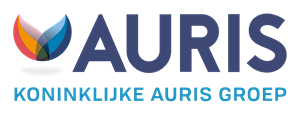 Leerroutekaart groep 6 – Auris AmmanschoolRekenenSpellingTechnisch lezenBegrijpend lezen Mondelinge taal Taal  Schriftelijke taal Schrijven / Voorgezet schrijven  Leren leren Sociaal-emotionele ontwikkelingSpel Wereldoriëntatie Verkeer BewegingsonderwijsHandvaardigheid/tekenen/textiele werkvormen Drama Niveau/uitstroomGroep3455678< PrO< PrO≤ M3 M3 ≤E3 ≤E3 ≤ M4 ≤ M4 ≤ M5 PrOPrOM3    E3    M4 M4 E4  E4-E5 E5-M6 VMBO BB/KBVMBO BB/KBM3   M4  E4-M5E4-M5M5-E5M6 –E6E6-E7 ≥VMBO TL≥VMBO TL≥E3  ≥E4  ≥E5≥E5≥M6-E6≥M7 ≥M8 Na te streven doelen Na te streven doelen Na te streven doelen Na te streven doelen Na te streven doelen Middelen organisatie, pedagogisch en didactische aanpakMiddelen organisatie, pedagogisch en didactische aanpakMiddelen organisatie, pedagogisch en didactische aanpakFrequentie<PrO1.1	OrdeningsprincipesHanteert bij het verdelen van hoeveelheden (blokjes, fiches) in groepjes binnen een context de bewerkingsbegrippen: eerlijk verdelen, gelijk maken, aanvullen, erbij doen, eraf halen, twee keer zoveel nemen, de helft, splitsenWiskundige symbolen, schema's en modellen Schematiseert concrete middelen als kaartjesgetallenlijn of kralenketting (door getallenlijnen met eenheden en tientallen of door lege getallenlijnen)4.1	Tellen en plaatsen van getallen op getallenlijnTelt door en terug vanaf een willekeurig getal t/m 100Hangt kaartjes aan een 100-kralensnoer op de juiste plek 4.2	Hoeveelheids-besef, inzicht in getal structuurKent alle splitsingen t/m 10 zonder ondersteunende context 5.1	Optellen en aftrekkenLost optel/ aftrekopgaven t/m 20 zonder tientaloverschrijding op naar analogie van opgaven t/m 105.2	Vermenigvuldigen en delenHerkent een vermenigvuldigsituatie en weet welke som bij deze reële situatie past Herkent een vermenigvuldigsom in afgebeelde situatie (3 pakjes van 4 krentenbollen: 3x4) 7.1	Handig rekenen-10.1	Ruimtelijke oriëntatie en ruimtelijk redenerenLeest al doende en met leerkracht overleggend eenvoudige plattegrond en tekent met hulp zelf een eenvoudige plattegrondBouwt aan de hand van een constructie tekening met lego iets na 11.1	Meten van lengte, inhoud, gewicht, oppervlakteZiet bij het vergelijken van oppervlakten via het leggen van tegels relatie met vermenigvuldigenWeet dat een kilometer overeenkomt met 1000 meter (1000 flinke stappen)11.2	Meten van tijdBeseft dat het jaar in maanden ingedeeld is; kan daarbij vanuit de maand die op dat moment gaande is  de andere maanden benoemenHeeft enig besef van hoe lang een uur of half uur ongeveer duurt (rekenles), waar je een kwartier mee bezig bent en hoe lang een minuut of seconde duurt11.3	Geld rekenenWeet dat als je alleen papiergeld in je portemonnee hebt en een bedrag als 7, 17, 27 …. 87 euro moet betalen, hoeveel je geeft en hoeveel je terugkrijgt<PrO1.1	OrdeningsprincipesHanteert bij het verdelen van hoeveelheden (blokjes, fiches) in groepjes binnen een context de bewerkingsbegrippen: eerlijk verdelen, gelijk maken, aanvullen, erbij doen, eraf halen, twee keer zoveel nemen, de helft, splitsenWiskundige symbolen, schema's en modellen Schematiseert concrete middelen als kaartjesgetallenlijn of kralenketting (door getallenlijnen met eenheden en tientallen of door lege getallenlijnen)4.1	Tellen en plaatsen van getallen op getallenlijnTelt door en terug vanaf een willekeurig getal t/m 100Hangt kaartjes aan een 100-kralensnoer op de juiste plek 4.2	Hoeveelheids-besef, inzicht in getal structuurKent alle splitsingen t/m 10 zonder ondersteunende context 5.1	Optellen en aftrekkenLost optel/ aftrekopgaven t/m 20 zonder tientaloverschrijding op naar analogie van opgaven t/m 105.2	Vermenigvuldigen en delenHerkent een vermenigvuldigsituatie en weet welke som bij deze reële situatie past Herkent een vermenigvuldigsom in afgebeelde situatie (3 pakjes van 4 krentenbollen: 3x4) 7.1	Handig rekenen-10.1	Ruimtelijke oriëntatie en ruimtelijk redenerenLeest al doende en met leerkracht overleggend eenvoudige plattegrond en tekent met hulp zelf een eenvoudige plattegrondBouwt aan de hand van een constructie tekening met lego iets na 11.1	Meten van lengte, inhoud, gewicht, oppervlakteZiet bij het vergelijken van oppervlakten via het leggen van tegels relatie met vermenigvuldigenWeet dat een kilometer overeenkomt met 1000 meter (1000 flinke stappen)11.2	Meten van tijdBeseft dat het jaar in maanden ingedeeld is; kan daarbij vanuit de maand die op dat moment gaande is  de andere maanden benoemenHeeft enig besef van hoe lang een uur of half uur ongeveer duurt (rekenles), waar je een kwartier mee bezig bent en hoe lang een minuut of seconde duurt11.3	Geld rekenenWeet dat als je alleen papiergeld in je portemonnee hebt en een bedrag als 7, 17, 27 …. 87 euro moet betalen, hoeveel je geeft en hoeveel je terugkrijgt<PrO1.1	OrdeningsprincipesHanteert bij het verdelen van hoeveelheden (blokjes, fiches) in groepjes binnen een context de bewerkingsbegrippen: eerlijk verdelen, gelijk maken, aanvullen, erbij doen, eraf halen, twee keer zoveel nemen, de helft, splitsenWiskundige symbolen, schema's en modellen Schematiseert concrete middelen als kaartjesgetallenlijn of kralenketting (door getallenlijnen met eenheden en tientallen of door lege getallenlijnen)4.1	Tellen en plaatsen van getallen op getallenlijnTelt door en terug vanaf een willekeurig getal t/m 100Hangt kaartjes aan een 100-kralensnoer op de juiste plek 4.2	Hoeveelheids-besef, inzicht in getal structuurKent alle splitsingen t/m 10 zonder ondersteunende context 5.1	Optellen en aftrekkenLost optel/ aftrekopgaven t/m 20 zonder tientaloverschrijding op naar analogie van opgaven t/m 105.2	Vermenigvuldigen en delenHerkent een vermenigvuldigsituatie en weet welke som bij deze reële situatie past Herkent een vermenigvuldigsom in afgebeelde situatie (3 pakjes van 4 krentenbollen: 3x4) 7.1	Handig rekenen-10.1	Ruimtelijke oriëntatie en ruimtelijk redenerenLeest al doende en met leerkracht overleggend eenvoudige plattegrond en tekent met hulp zelf een eenvoudige plattegrondBouwt aan de hand van een constructie tekening met lego iets na 11.1	Meten van lengte, inhoud, gewicht, oppervlakteZiet bij het vergelijken van oppervlakten via het leggen van tegels relatie met vermenigvuldigenWeet dat een kilometer overeenkomt met 1000 meter (1000 flinke stappen)11.2	Meten van tijdBeseft dat het jaar in maanden ingedeeld is; kan daarbij vanuit de maand die op dat moment gaande is  de andere maanden benoemenHeeft enig besef van hoe lang een uur of half uur ongeveer duurt (rekenles), waar je een kwartier mee bezig bent en hoe lang een minuut of seconde duurt11.3	Geld rekenenWeet dat als je alleen papiergeld in je portemonnee hebt en een bedrag als 7, 17, 27 …. 87 euro moet betalen, hoeveel je geeft en hoeveel je terugkrijgt<PrO1.1	OrdeningsprincipesHanteert bij het verdelen van hoeveelheden (blokjes, fiches) in groepjes binnen een context de bewerkingsbegrippen: eerlijk verdelen, gelijk maken, aanvullen, erbij doen, eraf halen, twee keer zoveel nemen, de helft, splitsenWiskundige symbolen, schema's en modellen Schematiseert concrete middelen als kaartjesgetallenlijn of kralenketting (door getallenlijnen met eenheden en tientallen of door lege getallenlijnen)4.1	Tellen en plaatsen van getallen op getallenlijnTelt door en terug vanaf een willekeurig getal t/m 100Hangt kaartjes aan een 100-kralensnoer op de juiste plek 4.2	Hoeveelheids-besef, inzicht in getal structuurKent alle splitsingen t/m 10 zonder ondersteunende context 5.1	Optellen en aftrekkenLost optel/ aftrekopgaven t/m 20 zonder tientaloverschrijding op naar analogie van opgaven t/m 105.2	Vermenigvuldigen en delenHerkent een vermenigvuldigsituatie en weet welke som bij deze reële situatie past Herkent een vermenigvuldigsom in afgebeelde situatie (3 pakjes van 4 krentenbollen: 3x4) 7.1	Handig rekenen-10.1	Ruimtelijke oriëntatie en ruimtelijk redenerenLeest al doende en met leerkracht overleggend eenvoudige plattegrond en tekent met hulp zelf een eenvoudige plattegrondBouwt aan de hand van een constructie tekening met lego iets na 11.1	Meten van lengte, inhoud, gewicht, oppervlakteZiet bij het vergelijken van oppervlakten via het leggen van tegels relatie met vermenigvuldigenWeet dat een kilometer overeenkomt met 1000 meter (1000 flinke stappen)11.2	Meten van tijdBeseft dat het jaar in maanden ingedeeld is; kan daarbij vanuit de maand die op dat moment gaande is  de andere maanden benoemenHeeft enig besef van hoe lang een uur of half uur ongeveer duurt (rekenles), waar je een kwartier mee bezig bent en hoe lang een minuut of seconde duurt11.3	Geld rekenenWeet dat als je alleen papiergeld in je portemonnee hebt en een bedrag als 7, 17, 27 …. 87 euro moet betalen, hoeveel je geeft en hoeveel je terugkrijgt<PrO1.1	OrdeningsprincipesHanteert bij het verdelen van hoeveelheden (blokjes, fiches) in groepjes binnen een context de bewerkingsbegrippen: eerlijk verdelen, gelijk maken, aanvullen, erbij doen, eraf halen, twee keer zoveel nemen, de helft, splitsenWiskundige symbolen, schema's en modellen Schematiseert concrete middelen als kaartjesgetallenlijn of kralenketting (door getallenlijnen met eenheden en tientallen of door lege getallenlijnen)4.1	Tellen en plaatsen van getallen op getallenlijnTelt door en terug vanaf een willekeurig getal t/m 100Hangt kaartjes aan een 100-kralensnoer op de juiste plek 4.2	Hoeveelheids-besef, inzicht in getal structuurKent alle splitsingen t/m 10 zonder ondersteunende context 5.1	Optellen en aftrekkenLost optel/ aftrekopgaven t/m 20 zonder tientaloverschrijding op naar analogie van opgaven t/m 105.2	Vermenigvuldigen en delenHerkent een vermenigvuldigsituatie en weet welke som bij deze reële situatie past Herkent een vermenigvuldigsom in afgebeelde situatie (3 pakjes van 4 krentenbollen: 3x4) 7.1	Handig rekenen-10.1	Ruimtelijke oriëntatie en ruimtelijk redenerenLeest al doende en met leerkracht overleggend eenvoudige plattegrond en tekent met hulp zelf een eenvoudige plattegrondBouwt aan de hand van een constructie tekening met lego iets na 11.1	Meten van lengte, inhoud, gewicht, oppervlakteZiet bij het vergelijken van oppervlakten via het leggen van tegels relatie met vermenigvuldigenWeet dat een kilometer overeenkomt met 1000 meter (1000 flinke stappen)11.2	Meten van tijdBeseft dat het jaar in maanden ingedeeld is; kan daarbij vanuit de maand die op dat moment gaande is  de andere maanden benoemenHeeft enig besef van hoe lang een uur of half uur ongeveer duurt (rekenles), waar je een kwartier mee bezig bent en hoe lang een minuut of seconde duurt11.3	Geld rekenenWeet dat als je alleen papiergeld in je portemonnee hebt en een bedrag als 7, 17, 27 …. 87 euro moet betalen, hoeveel je geeft en hoeveel je terugkrijgtMethode:Wereld in getallenLeerkracht aanpak* hardop voordoen (denkstappen)* stap voor stap aanbieden* herhaling en verlengde instructie bieden.* klassikale instructie en gezamenlijk verwerken* Som 1 zelfstandig   Som 2 samen oefenen   Som 3 verwerking zelfstandig* veel concreet materiaalDidactische aanpak:Doelgericht  onderwijs door middel van het passend lesmodel.Methode:Wereld in getallenLeerkracht aanpak* hardop voordoen (denkstappen)* stap voor stap aanbieden* herhaling en verlengde instructie bieden.* klassikale instructie en gezamenlijk verwerken* Som 1 zelfstandig   Som 2 samen oefenen   Som 3 verwerking zelfstandig* veel concreet materiaalDidactische aanpak:Doelgericht  onderwijs door middel van het passend lesmodel.Methode:Wereld in getallenLeerkracht aanpak* hardop voordoen (denkstappen)* stap voor stap aanbieden* herhaling en verlengde instructie bieden.* klassikale instructie en gezamenlijk verwerken* Som 1 zelfstandig   Som 2 samen oefenen   Som 3 verwerking zelfstandig* veel concreet materiaalDidactische aanpak:Doelgericht  onderwijs door middel van het passend lesmodel.5 uur per weekNiveau/uitstroomGroep3455678< PrO< PrO≤ M3 M3 ≤E3 ≤E3 ≤ M4 ≤ M4 ≤ M5 PrOPrOM3    E3    M4 M4 E4  E4-E5 E5-M6 VMBO BB/KBVMBO BB/KBM3   M4  E4-M5E4-M5M5-E5M6 –E6E6-E7 ≥VMBO TL≥VMBO TL≥E3  ≥E4  ≥E5≥E5≥M6-E6≥M7 ≥M8 Na te streven doelen Na te streven doelen Na te streven doelen Na te streven doelen Na te streven doelen Middelen organisatie, pedagogisch en didactische aanpakMiddelen organisatie, pedagogisch en didactische aanpakMiddelen organisatie, pedagogisch en didactische aanpakFrequentiePrO1.1	OrdeningsprincipesHanteert begrippen als één na eerste, één na laatste, links, rechts, linksom, rechtsom, rechtdoor, bij de derde straat rechtsaf1.2	Wiskundige symbolen, schema's en modellen Gebruikt rechthoekmodel voor vermenigvuldigen Gebruikt somformule bij vermenigvuldigen met  x-teken4.1	Tellen en plaatsen van getallen op getallenlijnTelt heen en terug tot 100 met sprongen van 5 en 10 Telt heen en terug met sprongen van 10 vanaf een bepaald getal4.2	Hoeveelheids-besef, inzicht in getal structuurWeet het volgend tiental bij een getal t/m 100 en kan m.b.v. eierdozen of staven en lossen aanvullen tot volgend tiental5.1	Optellen en aftrekkenLost opgaven t/m 20 op zonder concreet materiaal, niet tellend, eventueel met tussenstapjesMaakt opgaven t/m 100 met behulp van structuurmateriaal (kralenketting, MAB-materiaal)5.2	Vermenigvuldigen en delenLost een vermenigvuldigsom op via herhaald optellen6.1	Schattend rekenenMaakt een schatting bij een hoeveelheid t/m 100 vanuit een bepaalde context met enig besef van de orde van grootte (zoals aantal leerlingen in onderbouw)7.1	Handig rekenen-10.1	Ruimtelijke oriëntatie en ruimtelijk redenerenZiet zonder gebruik van blokken welke plattegrond met hoogtegetallen bij welk afgebeeld bouwsel hoort Gebruikt bij het vertellen van een route richting aanduidingen als linksaf, rechtsaf, rechtdoor11.1	Meten van lengte, inhoud, gewicht, oppervlakteMeet gewicht met instrumenten (personenweegschaal, brievenweger) kent daarbij de maten kilogram en gram Meet met maatbeker in l en cl11.2	Meten van tijdZet analoge tijd om in digitale tijd en andersom, begrijpt daarbij dat je door de 25 uurs aanduiding aan digitale tijd kunt zien of het ochtend, middag, nacht isNoteert tijd en datum (tijd: analoog en digitaal, 23-07-2011) en spreekt dit juist uitBegrijpt datumaanduidingen zoals 7-5-2007 en kan data aan contexten koppelen zoals geboortedatum11.3	Geld rekenen-PrO1.1	OrdeningsprincipesHanteert begrippen als één na eerste, één na laatste, links, rechts, linksom, rechtsom, rechtdoor, bij de derde straat rechtsaf1.2	Wiskundige symbolen, schema's en modellen Gebruikt rechthoekmodel voor vermenigvuldigen Gebruikt somformule bij vermenigvuldigen met  x-teken4.1	Tellen en plaatsen van getallen op getallenlijnTelt heen en terug tot 100 met sprongen van 5 en 10 Telt heen en terug met sprongen van 10 vanaf een bepaald getal4.2	Hoeveelheids-besef, inzicht in getal structuurWeet het volgend tiental bij een getal t/m 100 en kan m.b.v. eierdozen of staven en lossen aanvullen tot volgend tiental5.1	Optellen en aftrekkenLost opgaven t/m 20 op zonder concreet materiaal, niet tellend, eventueel met tussenstapjesMaakt opgaven t/m 100 met behulp van structuurmateriaal (kralenketting, MAB-materiaal)5.2	Vermenigvuldigen en delenLost een vermenigvuldigsom op via herhaald optellen6.1	Schattend rekenenMaakt een schatting bij een hoeveelheid t/m 100 vanuit een bepaalde context met enig besef van de orde van grootte (zoals aantal leerlingen in onderbouw)7.1	Handig rekenen-10.1	Ruimtelijke oriëntatie en ruimtelijk redenerenZiet zonder gebruik van blokken welke plattegrond met hoogtegetallen bij welk afgebeeld bouwsel hoort Gebruikt bij het vertellen van een route richting aanduidingen als linksaf, rechtsaf, rechtdoor11.1	Meten van lengte, inhoud, gewicht, oppervlakteMeet gewicht met instrumenten (personenweegschaal, brievenweger) kent daarbij de maten kilogram en gram Meet met maatbeker in l en cl11.2	Meten van tijdZet analoge tijd om in digitale tijd en andersom, begrijpt daarbij dat je door de 25 uurs aanduiding aan digitale tijd kunt zien of het ochtend, middag, nacht isNoteert tijd en datum (tijd: analoog en digitaal, 23-07-2011) en spreekt dit juist uitBegrijpt datumaanduidingen zoals 7-5-2007 en kan data aan contexten koppelen zoals geboortedatum11.3	Geld rekenen-PrO1.1	OrdeningsprincipesHanteert begrippen als één na eerste, één na laatste, links, rechts, linksom, rechtsom, rechtdoor, bij de derde straat rechtsaf1.2	Wiskundige symbolen, schema's en modellen Gebruikt rechthoekmodel voor vermenigvuldigen Gebruikt somformule bij vermenigvuldigen met  x-teken4.1	Tellen en plaatsen van getallen op getallenlijnTelt heen en terug tot 100 met sprongen van 5 en 10 Telt heen en terug met sprongen van 10 vanaf een bepaald getal4.2	Hoeveelheids-besef, inzicht in getal structuurWeet het volgend tiental bij een getal t/m 100 en kan m.b.v. eierdozen of staven en lossen aanvullen tot volgend tiental5.1	Optellen en aftrekkenLost opgaven t/m 20 op zonder concreet materiaal, niet tellend, eventueel met tussenstapjesMaakt opgaven t/m 100 met behulp van structuurmateriaal (kralenketting, MAB-materiaal)5.2	Vermenigvuldigen en delenLost een vermenigvuldigsom op via herhaald optellen6.1	Schattend rekenenMaakt een schatting bij een hoeveelheid t/m 100 vanuit een bepaalde context met enig besef van de orde van grootte (zoals aantal leerlingen in onderbouw)7.1	Handig rekenen-10.1	Ruimtelijke oriëntatie en ruimtelijk redenerenZiet zonder gebruik van blokken welke plattegrond met hoogtegetallen bij welk afgebeeld bouwsel hoort Gebruikt bij het vertellen van een route richting aanduidingen als linksaf, rechtsaf, rechtdoor11.1	Meten van lengte, inhoud, gewicht, oppervlakteMeet gewicht met instrumenten (personenweegschaal, brievenweger) kent daarbij de maten kilogram en gram Meet met maatbeker in l en cl11.2	Meten van tijdZet analoge tijd om in digitale tijd en andersom, begrijpt daarbij dat je door de 25 uurs aanduiding aan digitale tijd kunt zien of het ochtend, middag, nacht isNoteert tijd en datum (tijd: analoog en digitaal, 23-07-2011) en spreekt dit juist uitBegrijpt datumaanduidingen zoals 7-5-2007 en kan data aan contexten koppelen zoals geboortedatum11.3	Geld rekenen-PrO1.1	OrdeningsprincipesHanteert begrippen als één na eerste, één na laatste, links, rechts, linksom, rechtsom, rechtdoor, bij de derde straat rechtsaf1.2	Wiskundige symbolen, schema's en modellen Gebruikt rechthoekmodel voor vermenigvuldigen Gebruikt somformule bij vermenigvuldigen met  x-teken4.1	Tellen en plaatsen van getallen op getallenlijnTelt heen en terug tot 100 met sprongen van 5 en 10 Telt heen en terug met sprongen van 10 vanaf een bepaald getal4.2	Hoeveelheids-besef, inzicht in getal structuurWeet het volgend tiental bij een getal t/m 100 en kan m.b.v. eierdozen of staven en lossen aanvullen tot volgend tiental5.1	Optellen en aftrekkenLost opgaven t/m 20 op zonder concreet materiaal, niet tellend, eventueel met tussenstapjesMaakt opgaven t/m 100 met behulp van structuurmateriaal (kralenketting, MAB-materiaal)5.2	Vermenigvuldigen en delenLost een vermenigvuldigsom op via herhaald optellen6.1	Schattend rekenenMaakt een schatting bij een hoeveelheid t/m 100 vanuit een bepaalde context met enig besef van de orde van grootte (zoals aantal leerlingen in onderbouw)7.1	Handig rekenen-10.1	Ruimtelijke oriëntatie en ruimtelijk redenerenZiet zonder gebruik van blokken welke plattegrond met hoogtegetallen bij welk afgebeeld bouwsel hoort Gebruikt bij het vertellen van een route richting aanduidingen als linksaf, rechtsaf, rechtdoor11.1	Meten van lengte, inhoud, gewicht, oppervlakteMeet gewicht met instrumenten (personenweegschaal, brievenweger) kent daarbij de maten kilogram en gram Meet met maatbeker in l en cl11.2	Meten van tijdZet analoge tijd om in digitale tijd en andersom, begrijpt daarbij dat je door de 25 uurs aanduiding aan digitale tijd kunt zien of het ochtend, middag, nacht isNoteert tijd en datum (tijd: analoog en digitaal, 23-07-2011) en spreekt dit juist uitBegrijpt datumaanduidingen zoals 7-5-2007 en kan data aan contexten koppelen zoals geboortedatum11.3	Geld rekenen-PrO1.1	OrdeningsprincipesHanteert begrippen als één na eerste, één na laatste, links, rechts, linksom, rechtsom, rechtdoor, bij de derde straat rechtsaf1.2	Wiskundige symbolen, schema's en modellen Gebruikt rechthoekmodel voor vermenigvuldigen Gebruikt somformule bij vermenigvuldigen met  x-teken4.1	Tellen en plaatsen van getallen op getallenlijnTelt heen en terug tot 100 met sprongen van 5 en 10 Telt heen en terug met sprongen van 10 vanaf een bepaald getal4.2	Hoeveelheids-besef, inzicht in getal structuurWeet het volgend tiental bij een getal t/m 100 en kan m.b.v. eierdozen of staven en lossen aanvullen tot volgend tiental5.1	Optellen en aftrekkenLost opgaven t/m 20 op zonder concreet materiaal, niet tellend, eventueel met tussenstapjesMaakt opgaven t/m 100 met behulp van structuurmateriaal (kralenketting, MAB-materiaal)5.2	Vermenigvuldigen en delenLost een vermenigvuldigsom op via herhaald optellen6.1	Schattend rekenenMaakt een schatting bij een hoeveelheid t/m 100 vanuit een bepaalde context met enig besef van de orde van grootte (zoals aantal leerlingen in onderbouw)7.1	Handig rekenen-10.1	Ruimtelijke oriëntatie en ruimtelijk redenerenZiet zonder gebruik van blokken welke plattegrond met hoogtegetallen bij welk afgebeeld bouwsel hoort Gebruikt bij het vertellen van een route richting aanduidingen als linksaf, rechtsaf, rechtdoor11.1	Meten van lengte, inhoud, gewicht, oppervlakteMeet gewicht met instrumenten (personenweegschaal, brievenweger) kent daarbij de maten kilogram en gram Meet met maatbeker in l en cl11.2	Meten van tijdZet analoge tijd om in digitale tijd en andersom, begrijpt daarbij dat je door de 25 uurs aanduiding aan digitale tijd kunt zien of het ochtend, middag, nacht isNoteert tijd en datum (tijd: analoog en digitaal, 23-07-2011) en spreekt dit juist uitBegrijpt datumaanduidingen zoals 7-5-2007 en kan data aan contexten koppelen zoals geboortedatum11.3	Geld rekenen-Methode:Wereld in getallenLeerkracht aanpak* hardop voordoen (denkstappen)* stap voor stap aanbieden* herhaling en verlengde instructie bieden.* klassikale instructie en gezamenlijk verwerken* veel concreet materiaalDidactische aanpak:Doelgericht  onderwijs door middel van het passend lesmodelMethode:Wereld in getallenLeerkracht aanpak* hardop voordoen (denkstappen)* stap voor stap aanbieden* herhaling en verlengde instructie bieden.* klassikale instructie en gezamenlijk verwerken* veel concreet materiaalDidactische aanpak:Doelgericht  onderwijs door middel van het passend lesmodelMethode:Wereld in getallenLeerkracht aanpak* hardop voordoen (denkstappen)* stap voor stap aanbieden* herhaling en verlengde instructie bieden.* klassikale instructie en gezamenlijk verwerken* veel concreet materiaalDidactische aanpak:Doelgericht  onderwijs door middel van het passend lesmodel5 uur per weekNiveau/uitstroomGroep3455678< PrO< PrO≤ M3 M3 ≤E3 ≤E3 ≤ M4 ≤ M4 ≤ M5 PrOPrOM3    E3    M4 M4 E4  E4-E5 E5-M6 VMBO BB/KBVMBO BB/KBM3   M4  E4-M5E4-M5M5-E5M6 –E6E6-E7 ≥VMBO TL≥VMBO TL≥E3  ≥E4  ≥E5≥E5≥M6-E6≥M7 ≥M8 Na te streven doelen Na te streven doelen Na te streven doelen Na te streven doelen Na te streven doelen Middelen organisatie, pedagogisch en didactische aanpakMiddelen organisatie, pedagogisch en didactische aanpakMiddelen organisatie, pedagogisch en didactische aanpakFrequentieVMBO BB/KB1.2	Wiskundige symbolen, schema's en modellen Maakt bij het splitsen in tientallen en eenheden gebruik van schematisch weergegeven tientallen (staven) en lossen (losse blokjes)Begrijpt en hanteert cirkelmodel en strookmodel voor breuken en gebruikt daarbij de breuknotatie4.1	Tellen en plaatsen van getallen op getallenlijnPositioneert een getal op een gedeeltelijk ingevulde getallenlijn tot 1000 (door steeds preciezer aan te geven waar een getal als 187 ligt: tussen 100 en 200….180-190…) Ziet getallen tot 100 als knooppunt in een netwerk van getal relaties (36 als 30+6, 40-4, 6x6 …)4.2	Hoeveelheids-besef, inzicht in getal structuurVerdeelt een getal als 148 in honderdtal, tientallen en eenheden met ondersteunend materiaal (geld, MAB-materiaal)4.3	Breuken, kommagetallen, procenten en verhoudingenVerdeelt vanuit een context een strook of cirkel in 2’en, 3’en, 4’en, 5’en, 6’en en ziet daarbij onderlinge relaties (als je iets in 2en verdeelt krijg je grotere stukken dan in 4’en, als je iets in 4’en deelt krijg je kleinere stukken maar wel twee keer zoveel stukken. (vervolg)5.1	Optellen en aftrekkenMaakt optel/ aftrekopgaven t/m 100 zonder concreet materiaal met rijgen en splitsen5.2	Vermenigvuldigen en delenBeheerst tafels t/m 10 en past  deze toe in contextsituaties (eventueel via steunpunten als 9x6 vanuit 10x6 of via verdubbelen of halveren 10x8=80, dus 5x8=40) Begrijpt dat vermenigvuldigsom als 6x3 staat voor allerlei situaties rond 6 groepjes van 36.1	Schattend rekenenMaakt alvorens iets uit te rekenen een schatting van de uitkomst van een optelsom en aftreksom tot 100 (39+39 is bijna 40+40, dus bijna 80;   61-29 is bijna 60-30, dus ongeveer 30)7.1	Handig rekenenGebruikt strategieën om moeilijke tafels t/m 100 af te leiden uit makkelijkere zoals omkeren, 10x en 5x als steunpunt en verdubbelen8.1. 	Kolomsgewijs rekenen en cijferenTelt driecijferige getallen als 569+170 bij elkaar vanuit het splitsen in honderdtallen, tientallen en lossen, noteert daarbij tussenstanden (op eigen gekozen manier) Trekt driecijferige getallen als 567-134 (zonder tekorten) af vanuit splitsen in honderdtallen, tientallen en eenheden, noteert (op eigen gekozen manier) tussenstanden9.1. RekenmachineBedient een eenvoudige rekenmachine en rekent hierop enkelvoudige bewerkingen uit met behulp van de meest elementaire operatietoetsen (+, -, x, :)10.1	Ruimtelijke oriëntatie en ruimtelijk redenerenLeest en maakt eenvoudige plattegrond van bekende "loop-omgeving" (van school naar huis)Tekent gelopen route op een plattegrond van klas of schoolMaakt plattegrond van eigen klas, eigen kamer11.1	Meten van lengte, inhoud, gewicht, oppervlakteHanteert de maten dl, cl en mlKent binnen context het begrip kubieke meter als maat voor inhoudLeest af en noteert grammen en milligrammen11.2	Meten van tijdHerkent en benoemt op de cijferklok naast hele/ halve uren/ kwartieren ook de minuten en seconden11.3	Geld rekenenBepaalt de totale waarde van een gegeven hoeveelheid muntenVMBO BB/KB1.2	Wiskundige symbolen, schema's en modellen Maakt bij het splitsen in tientallen en eenheden gebruik van schematisch weergegeven tientallen (staven) en lossen (losse blokjes)Begrijpt en hanteert cirkelmodel en strookmodel voor breuken en gebruikt daarbij de breuknotatie4.1	Tellen en plaatsen van getallen op getallenlijnPositioneert een getal op een gedeeltelijk ingevulde getallenlijn tot 1000 (door steeds preciezer aan te geven waar een getal als 187 ligt: tussen 100 en 200….180-190…) Ziet getallen tot 100 als knooppunt in een netwerk van getal relaties (36 als 30+6, 40-4, 6x6 …)4.2	Hoeveelheids-besef, inzicht in getal structuurVerdeelt een getal als 148 in honderdtal, tientallen en eenheden met ondersteunend materiaal (geld, MAB-materiaal)4.3	Breuken, kommagetallen, procenten en verhoudingenVerdeelt vanuit een context een strook of cirkel in 2’en, 3’en, 4’en, 5’en, 6’en en ziet daarbij onderlinge relaties (als je iets in 2en verdeelt krijg je grotere stukken dan in 4’en, als je iets in 4’en deelt krijg je kleinere stukken maar wel twee keer zoveel stukken. (vervolg)5.1	Optellen en aftrekkenMaakt optel/ aftrekopgaven t/m 100 zonder concreet materiaal met rijgen en splitsen5.2	Vermenigvuldigen en delenBeheerst tafels t/m 10 en past  deze toe in contextsituaties (eventueel via steunpunten als 9x6 vanuit 10x6 of via verdubbelen of halveren 10x8=80, dus 5x8=40) Begrijpt dat vermenigvuldigsom als 6x3 staat voor allerlei situaties rond 6 groepjes van 36.1	Schattend rekenenMaakt alvorens iets uit te rekenen een schatting van de uitkomst van een optelsom en aftreksom tot 100 (39+39 is bijna 40+40, dus bijna 80;   61-29 is bijna 60-30, dus ongeveer 30)7.1	Handig rekenenGebruikt strategieën om moeilijke tafels t/m 100 af te leiden uit makkelijkere zoals omkeren, 10x en 5x als steunpunt en verdubbelen8.1. 	Kolomsgewijs rekenen en cijferenTelt driecijferige getallen als 569+170 bij elkaar vanuit het splitsen in honderdtallen, tientallen en lossen, noteert daarbij tussenstanden (op eigen gekozen manier) Trekt driecijferige getallen als 567-134 (zonder tekorten) af vanuit splitsen in honderdtallen, tientallen en eenheden, noteert (op eigen gekozen manier) tussenstanden9.1. RekenmachineBedient een eenvoudige rekenmachine en rekent hierop enkelvoudige bewerkingen uit met behulp van de meest elementaire operatietoetsen (+, -, x, :)10.1	Ruimtelijke oriëntatie en ruimtelijk redenerenLeest en maakt eenvoudige plattegrond van bekende "loop-omgeving" (van school naar huis)Tekent gelopen route op een plattegrond van klas of schoolMaakt plattegrond van eigen klas, eigen kamer11.1	Meten van lengte, inhoud, gewicht, oppervlakteHanteert de maten dl, cl en mlKent binnen context het begrip kubieke meter als maat voor inhoudLeest af en noteert grammen en milligrammen11.2	Meten van tijdHerkent en benoemt op de cijferklok naast hele/ halve uren/ kwartieren ook de minuten en seconden11.3	Geld rekenenBepaalt de totale waarde van een gegeven hoeveelheid muntenVMBO BB/KB1.2	Wiskundige symbolen, schema's en modellen Maakt bij het splitsen in tientallen en eenheden gebruik van schematisch weergegeven tientallen (staven) en lossen (losse blokjes)Begrijpt en hanteert cirkelmodel en strookmodel voor breuken en gebruikt daarbij de breuknotatie4.1	Tellen en plaatsen van getallen op getallenlijnPositioneert een getal op een gedeeltelijk ingevulde getallenlijn tot 1000 (door steeds preciezer aan te geven waar een getal als 187 ligt: tussen 100 en 200….180-190…) Ziet getallen tot 100 als knooppunt in een netwerk van getal relaties (36 als 30+6, 40-4, 6x6 …)4.2	Hoeveelheids-besef, inzicht in getal structuurVerdeelt een getal als 148 in honderdtal, tientallen en eenheden met ondersteunend materiaal (geld, MAB-materiaal)4.3	Breuken, kommagetallen, procenten en verhoudingenVerdeelt vanuit een context een strook of cirkel in 2’en, 3’en, 4’en, 5’en, 6’en en ziet daarbij onderlinge relaties (als je iets in 2en verdeelt krijg je grotere stukken dan in 4’en, als je iets in 4’en deelt krijg je kleinere stukken maar wel twee keer zoveel stukken. (vervolg)5.1	Optellen en aftrekkenMaakt optel/ aftrekopgaven t/m 100 zonder concreet materiaal met rijgen en splitsen5.2	Vermenigvuldigen en delenBeheerst tafels t/m 10 en past  deze toe in contextsituaties (eventueel via steunpunten als 9x6 vanuit 10x6 of via verdubbelen of halveren 10x8=80, dus 5x8=40) Begrijpt dat vermenigvuldigsom als 6x3 staat voor allerlei situaties rond 6 groepjes van 36.1	Schattend rekenenMaakt alvorens iets uit te rekenen een schatting van de uitkomst van een optelsom en aftreksom tot 100 (39+39 is bijna 40+40, dus bijna 80;   61-29 is bijna 60-30, dus ongeveer 30)7.1	Handig rekenenGebruikt strategieën om moeilijke tafels t/m 100 af te leiden uit makkelijkere zoals omkeren, 10x en 5x als steunpunt en verdubbelen8.1. 	Kolomsgewijs rekenen en cijferenTelt driecijferige getallen als 569+170 bij elkaar vanuit het splitsen in honderdtallen, tientallen en lossen, noteert daarbij tussenstanden (op eigen gekozen manier) Trekt driecijferige getallen als 567-134 (zonder tekorten) af vanuit splitsen in honderdtallen, tientallen en eenheden, noteert (op eigen gekozen manier) tussenstanden9.1. RekenmachineBedient een eenvoudige rekenmachine en rekent hierop enkelvoudige bewerkingen uit met behulp van de meest elementaire operatietoetsen (+, -, x, :)10.1	Ruimtelijke oriëntatie en ruimtelijk redenerenLeest en maakt eenvoudige plattegrond van bekende "loop-omgeving" (van school naar huis)Tekent gelopen route op een plattegrond van klas of schoolMaakt plattegrond van eigen klas, eigen kamer11.1	Meten van lengte, inhoud, gewicht, oppervlakteHanteert de maten dl, cl en mlKent binnen context het begrip kubieke meter als maat voor inhoudLeest af en noteert grammen en milligrammen11.2	Meten van tijdHerkent en benoemt op de cijferklok naast hele/ halve uren/ kwartieren ook de minuten en seconden11.3	Geld rekenenBepaalt de totale waarde van een gegeven hoeveelheid muntenVMBO BB/KB1.2	Wiskundige symbolen, schema's en modellen Maakt bij het splitsen in tientallen en eenheden gebruik van schematisch weergegeven tientallen (staven) en lossen (losse blokjes)Begrijpt en hanteert cirkelmodel en strookmodel voor breuken en gebruikt daarbij de breuknotatie4.1	Tellen en plaatsen van getallen op getallenlijnPositioneert een getal op een gedeeltelijk ingevulde getallenlijn tot 1000 (door steeds preciezer aan te geven waar een getal als 187 ligt: tussen 100 en 200….180-190…) Ziet getallen tot 100 als knooppunt in een netwerk van getal relaties (36 als 30+6, 40-4, 6x6 …)4.2	Hoeveelheids-besef, inzicht in getal structuurVerdeelt een getal als 148 in honderdtal, tientallen en eenheden met ondersteunend materiaal (geld, MAB-materiaal)4.3	Breuken, kommagetallen, procenten en verhoudingenVerdeelt vanuit een context een strook of cirkel in 2’en, 3’en, 4’en, 5’en, 6’en en ziet daarbij onderlinge relaties (als je iets in 2en verdeelt krijg je grotere stukken dan in 4’en, als je iets in 4’en deelt krijg je kleinere stukken maar wel twee keer zoveel stukken. (vervolg)5.1	Optellen en aftrekkenMaakt optel/ aftrekopgaven t/m 100 zonder concreet materiaal met rijgen en splitsen5.2	Vermenigvuldigen en delenBeheerst tafels t/m 10 en past  deze toe in contextsituaties (eventueel via steunpunten als 9x6 vanuit 10x6 of via verdubbelen of halveren 10x8=80, dus 5x8=40) Begrijpt dat vermenigvuldigsom als 6x3 staat voor allerlei situaties rond 6 groepjes van 36.1	Schattend rekenenMaakt alvorens iets uit te rekenen een schatting van de uitkomst van een optelsom en aftreksom tot 100 (39+39 is bijna 40+40, dus bijna 80;   61-29 is bijna 60-30, dus ongeveer 30)7.1	Handig rekenenGebruikt strategieën om moeilijke tafels t/m 100 af te leiden uit makkelijkere zoals omkeren, 10x en 5x als steunpunt en verdubbelen8.1. 	Kolomsgewijs rekenen en cijferenTelt driecijferige getallen als 569+170 bij elkaar vanuit het splitsen in honderdtallen, tientallen en lossen, noteert daarbij tussenstanden (op eigen gekozen manier) Trekt driecijferige getallen als 567-134 (zonder tekorten) af vanuit splitsen in honderdtallen, tientallen en eenheden, noteert (op eigen gekozen manier) tussenstanden9.1. RekenmachineBedient een eenvoudige rekenmachine en rekent hierop enkelvoudige bewerkingen uit met behulp van de meest elementaire operatietoetsen (+, -, x, :)10.1	Ruimtelijke oriëntatie en ruimtelijk redenerenLeest en maakt eenvoudige plattegrond van bekende "loop-omgeving" (van school naar huis)Tekent gelopen route op een plattegrond van klas of schoolMaakt plattegrond van eigen klas, eigen kamer11.1	Meten van lengte, inhoud, gewicht, oppervlakteHanteert de maten dl, cl en mlKent binnen context het begrip kubieke meter als maat voor inhoudLeest af en noteert grammen en milligrammen11.2	Meten van tijdHerkent en benoemt op de cijferklok naast hele/ halve uren/ kwartieren ook de minuten en seconden11.3	Geld rekenenBepaalt de totale waarde van een gegeven hoeveelheid muntenVMBO BB/KB1.2	Wiskundige symbolen, schema's en modellen Maakt bij het splitsen in tientallen en eenheden gebruik van schematisch weergegeven tientallen (staven) en lossen (losse blokjes)Begrijpt en hanteert cirkelmodel en strookmodel voor breuken en gebruikt daarbij de breuknotatie4.1	Tellen en plaatsen van getallen op getallenlijnPositioneert een getal op een gedeeltelijk ingevulde getallenlijn tot 1000 (door steeds preciezer aan te geven waar een getal als 187 ligt: tussen 100 en 200….180-190…) Ziet getallen tot 100 als knooppunt in een netwerk van getal relaties (36 als 30+6, 40-4, 6x6 …)4.2	Hoeveelheids-besef, inzicht in getal structuurVerdeelt een getal als 148 in honderdtal, tientallen en eenheden met ondersteunend materiaal (geld, MAB-materiaal)4.3	Breuken, kommagetallen, procenten en verhoudingenVerdeelt vanuit een context een strook of cirkel in 2’en, 3’en, 4’en, 5’en, 6’en en ziet daarbij onderlinge relaties (als je iets in 2en verdeelt krijg je grotere stukken dan in 4’en, als je iets in 4’en deelt krijg je kleinere stukken maar wel twee keer zoveel stukken. (vervolg)5.1	Optellen en aftrekkenMaakt optel/ aftrekopgaven t/m 100 zonder concreet materiaal met rijgen en splitsen5.2	Vermenigvuldigen en delenBeheerst tafels t/m 10 en past  deze toe in contextsituaties (eventueel via steunpunten als 9x6 vanuit 10x6 of via verdubbelen of halveren 10x8=80, dus 5x8=40) Begrijpt dat vermenigvuldigsom als 6x3 staat voor allerlei situaties rond 6 groepjes van 36.1	Schattend rekenenMaakt alvorens iets uit te rekenen een schatting van de uitkomst van een optelsom en aftreksom tot 100 (39+39 is bijna 40+40, dus bijna 80;   61-29 is bijna 60-30, dus ongeveer 30)7.1	Handig rekenenGebruikt strategieën om moeilijke tafels t/m 100 af te leiden uit makkelijkere zoals omkeren, 10x en 5x als steunpunt en verdubbelen8.1. 	Kolomsgewijs rekenen en cijferenTelt driecijferige getallen als 569+170 bij elkaar vanuit het splitsen in honderdtallen, tientallen en lossen, noteert daarbij tussenstanden (op eigen gekozen manier) Trekt driecijferige getallen als 567-134 (zonder tekorten) af vanuit splitsen in honderdtallen, tientallen en eenheden, noteert (op eigen gekozen manier) tussenstanden9.1. RekenmachineBedient een eenvoudige rekenmachine en rekent hierop enkelvoudige bewerkingen uit met behulp van de meest elementaire operatietoetsen (+, -, x, :)10.1	Ruimtelijke oriëntatie en ruimtelijk redenerenLeest en maakt eenvoudige plattegrond van bekende "loop-omgeving" (van school naar huis)Tekent gelopen route op een plattegrond van klas of schoolMaakt plattegrond van eigen klas, eigen kamer11.1	Meten van lengte, inhoud, gewicht, oppervlakteHanteert de maten dl, cl en mlKent binnen context het begrip kubieke meter als maat voor inhoudLeest af en noteert grammen en milligrammen11.2	Meten van tijdHerkent en benoemt op de cijferklok naast hele/ halve uren/ kwartieren ook de minuten en seconden11.3	Geld rekenenBepaalt de totale waarde van een gegeven hoeveelheid muntenMethode:Wereld in getallenLeerkracht aanpak* hardop voordoen (denkstappen)* stap voor stap aanbieden* herhaling en verlengde instructie bieden.* klassikale instructie en gezamenlijk verwerken* veel concreet materiaalDidactische aanpak:Doelgericht  onderwijs door middel van het passend lesmodelMethode:Wereld in getallenLeerkracht aanpak* hardop voordoen (denkstappen)* stap voor stap aanbieden* herhaling en verlengde instructie bieden.* klassikale instructie en gezamenlijk verwerken* veel concreet materiaalDidactische aanpak:Doelgericht  onderwijs door middel van het passend lesmodelMethode:Wereld in getallenLeerkracht aanpak* hardop voordoen (denkstappen)* stap voor stap aanbieden* herhaling en verlengde instructie bieden.* klassikale instructie en gezamenlijk verwerken* veel concreet materiaalDidactische aanpak:Doelgericht  onderwijs door middel van het passend lesmodel5 uur per weekNiveau/uitstroomGroep3455678< PrO< PrO≤ M3 M3 ≤E3 ≤E3 ≤ M4 ≤ M4 ≤ M5 PrOPrOM3    E3    M4 M4 E4  E4-E5 E5-M6 VMBO BB/KBVMBO BB/KBM3   M4  E4-M5E4-M5M5-E5M6 –E6E6-E7 ≥VMBO TL≥VMBO TL≥E3  ≥E4  ≥E5≥E5≥M6-E6≥M7 ≥M8 Na te streven doelen Na te streven doelen Na te streven doelen Na te streven doelen Na te streven doelen Middelen organisatie, pedagogisch en didactische aanpakMiddelen organisatie, pedagogisch en didactische aanpakMiddelen organisatie, pedagogisch en didactische aanpakFrequentie≥VMBO TL 1.2	Wiskundige symbolen, schema's en modellen Begrijpt en gebruikt een somformule bij delen met :-tekenMaakt bij het splitsen in honderdtallen, tientallen en eenheden gebruik van positiekaarten en het positieschemaHanteert een vaste schrijfwijze bij kolomsgewijs optellen en aftrekken Begrijpt en maakt gebruik van verhoudingstabel Gebruikt strookmodel bij procenten en verhoudingen en bij samenhang tussen breuken procenten en verhoudingen
4.1	Tellen en plaatsen van getallen op getallenlijnPositioneert getallen t/m 10.000 op de getallenlijn door steeds verder af te palen waar een getal ligt (9.575 tussen 9.000 en 10.000……… 9.500 en 9.600………9.570 en 9.580) Ordent getallen t/m 10.000 van klein naar groot en andersomTelt heen en terug met sprongen van 100, 500 en 1000 tot 10.000Telt heen en terug met sprongen van 100, 1000, 10.000 tot 100.000 Ziet getallen boven de 100 als knooppunt in een netwerk van getal relaties4.2	Hoeveelheids-besef, inzicht in getal structuurVerdeelt en stelt getallen t/m 1000 samen in honderdtallen, tientallen en eenhedenSplitst, stelt samen en kan de waarde bepalen van positiecijfers bij getallen t/m 10.0004.3	Breuken, kommagetallen, procenten en verhoudingenBegrijpt vanuit cirkel en strook wat stambreuken als 1/2, 1/4, 1/8 inhoudenBegrijpt korte benoemingswijze bij breuken zoals 5 stukjes van 1/6 wordt omschreven als 5/6Vergelijkt breuken met behulp van stroken (wat is meer 1/4 of 1/8? en 5/4 of 4/8?) Ziet vanuit context (zoals limonade in maatbeker gieten) dat 7/6 overeenkomt met 1 1/6 (liter) Redeneert vanuit een context  over verhoudingen en noteert dit in een verhoudingstabel Ziet verhoudingsaanduiding (als "1 op de 5") in relatie tot breuken (1/5) en procenten (20%)5.1	Optellen en aftrekkenLegt bij eenvoudige optel- en aftrekopgaven t/m 1000 (250+40, 341+6, 285-50, 269-6) de relatie met een corresponderende som onder de 100 Maakt optel /aftrekopgaven t/m 1000 en rekent deze rijgend of splitsend meer of minder verkort uit5.2	Vermenigvuldigen en delenVertaalt contextsituatie naar deelsom (24 koeken in pakjes van 6 is 24:6) Ziet de relatie tussen delen en vermenigvuldigen als handige manier om een deelsom uit te rekenen (24:6=4 want 4x6=24)Beheerst deeltafels t/m 10 (ook met rest)Vermenigvuldigt een getal met één cijfer met een getal met twee cijfers*6.1	Schattend rekenenMaakt alvorens iets uit te rekenen een schatting van de uitkomst van een optel/aftreksom tot 1000 (398+290 is ongeveer…)Maakt alvorens iets uit te rekenen een schatting van de uitkomst van een vermenigvuldiging (7x 81)7.1	Handig rekenenKiest bij optel/ aftrekopgaven t/m 1000 afhankelijk van het type som een handige strategie zoals via ronde getallen (399+45 via 400+45-1 en 291-49 via 291-50+1) en via dubbelen/halveren (250+258= 250+250+8 en 125-60=120-60+5)Gebruikt strategieën om moeilijker tafels (uitkomst tot en met 1000) af te leiden uit makkelijker zoals via verdubbelen, halveren (8x14= 4x28=2x36=1x72) rekenen via ronde getallen (6x99 via 6 keer 100 min 6 keer 1)8.1	Kolomsgewijs rekenen en cijferenTrekt driecijferige getallen als 735-256 (met tekorten) af vanuit splitsen in honderdtallen, tientallen en eenheden, noteert tussenstanden (op eigen manier) Redeneert vanuit tekorten (30-50, dat wordt -20)Telt kolomsgewijs op en trekt kolomsgewijs af tot 1000 (volgens daarbij horende notatie) waarbij het aftrekken op meer of minder verkorte manier genoteerd mag worden9.1. RekenmachineLost elementaire contextopgaven met behulp van een rekenmachine op waarbij de uitkomst door een schatting gecontroleerd wordt10.1	Ruimtelijke oriëntatie en ruimtelijk redenerenLeest plattegrond van een bepaalde streek, provincie, eiland en begrijpt daarbij schaalaanduidingen 
(1 centimeter is in werkelijkheid 5 kilometer)Bepaalt vanuit bovenaanzicht welk standpunt de fotograaf had  bij het nemen van foto's van opzij, van voren, van achteren   Kent windrichtingen en past deze bij het lezen van een kaart toe11.1	Meten van lengte, inhoud, gewicht, oppervlakteHanteert de term tonBepaalt omtrek van een vierkant of rechthoekig voorwerpKent binnen context het begrip vierkante m, dm, cm (m², dm², cm²) als maat voor oppervlakte Heeft vanuit context enig schaalbegrip (1 cm op tekening is 100 meter in werkelijkheid echt) Kent binnen context het begrip kubieke dm, cm (m³, cm³) als maat voor inhoud11.2	Meten van tijdBerekent tijd in contexten (zoals het is 's avonds vijf voor half 9, als de trein vertrekt om 20:47, hoeveel tijd heb je dan nog) Zoekt data op kalender en berekent met behulp van kalender hoeveel dagen, maanden iets nog duurt11.3. 	Geld rekenenStelt bedragen t/m 1000 euro samenLeest geldbedragen met een komma af, noteert en vergelijkt deze: € 1,25; € 25,50; € 0,95Schat vooraf door globaal berekenen in of er genoeg geld in de portemonnee zit voor een aantal producten (als je €15,- hebt en groenten moet betalen van: €2,75; €3,25; €2,95; €3,75 en €1,95)11.4	Informatieverwerking en statistiekLeest en interpreteert eenvoudige globale grafieken en diagrammenGebruikt een eenvoudige legendaGebruikt een eenvoudige tabel om informatie uit een situatiebeschrijving te ordenen≥VMBO TL 1.2	Wiskundige symbolen, schema's en modellen Begrijpt en gebruikt een somformule bij delen met :-tekenMaakt bij het splitsen in honderdtallen, tientallen en eenheden gebruik van positiekaarten en het positieschemaHanteert een vaste schrijfwijze bij kolomsgewijs optellen en aftrekken Begrijpt en maakt gebruik van verhoudingstabel Gebruikt strookmodel bij procenten en verhoudingen en bij samenhang tussen breuken procenten en verhoudingen
4.1	Tellen en plaatsen van getallen op getallenlijnPositioneert getallen t/m 10.000 op de getallenlijn door steeds verder af te palen waar een getal ligt (9.575 tussen 9.000 en 10.000……… 9.500 en 9.600………9.570 en 9.580) Ordent getallen t/m 10.000 van klein naar groot en andersomTelt heen en terug met sprongen van 100, 500 en 1000 tot 10.000Telt heen en terug met sprongen van 100, 1000, 10.000 tot 100.000 Ziet getallen boven de 100 als knooppunt in een netwerk van getal relaties4.2	Hoeveelheids-besef, inzicht in getal structuurVerdeelt en stelt getallen t/m 1000 samen in honderdtallen, tientallen en eenhedenSplitst, stelt samen en kan de waarde bepalen van positiecijfers bij getallen t/m 10.0004.3	Breuken, kommagetallen, procenten en verhoudingenBegrijpt vanuit cirkel en strook wat stambreuken als 1/2, 1/4, 1/8 inhoudenBegrijpt korte benoemingswijze bij breuken zoals 5 stukjes van 1/6 wordt omschreven als 5/6Vergelijkt breuken met behulp van stroken (wat is meer 1/4 of 1/8? en 5/4 of 4/8?) Ziet vanuit context (zoals limonade in maatbeker gieten) dat 7/6 overeenkomt met 1 1/6 (liter) Redeneert vanuit een context  over verhoudingen en noteert dit in een verhoudingstabel Ziet verhoudingsaanduiding (als "1 op de 5") in relatie tot breuken (1/5) en procenten (20%)5.1	Optellen en aftrekkenLegt bij eenvoudige optel- en aftrekopgaven t/m 1000 (250+40, 341+6, 285-50, 269-6) de relatie met een corresponderende som onder de 100 Maakt optel /aftrekopgaven t/m 1000 en rekent deze rijgend of splitsend meer of minder verkort uit5.2	Vermenigvuldigen en delenVertaalt contextsituatie naar deelsom (24 koeken in pakjes van 6 is 24:6) Ziet de relatie tussen delen en vermenigvuldigen als handige manier om een deelsom uit te rekenen (24:6=4 want 4x6=24)Beheerst deeltafels t/m 10 (ook met rest)Vermenigvuldigt een getal met één cijfer met een getal met twee cijfers*6.1	Schattend rekenenMaakt alvorens iets uit te rekenen een schatting van de uitkomst van een optel/aftreksom tot 1000 (398+290 is ongeveer…)Maakt alvorens iets uit te rekenen een schatting van de uitkomst van een vermenigvuldiging (7x 81)7.1	Handig rekenenKiest bij optel/ aftrekopgaven t/m 1000 afhankelijk van het type som een handige strategie zoals via ronde getallen (399+45 via 400+45-1 en 291-49 via 291-50+1) en via dubbelen/halveren (250+258= 250+250+8 en 125-60=120-60+5)Gebruikt strategieën om moeilijker tafels (uitkomst tot en met 1000) af te leiden uit makkelijker zoals via verdubbelen, halveren (8x14= 4x28=2x36=1x72) rekenen via ronde getallen (6x99 via 6 keer 100 min 6 keer 1)8.1	Kolomsgewijs rekenen en cijferenTrekt driecijferige getallen als 735-256 (met tekorten) af vanuit splitsen in honderdtallen, tientallen en eenheden, noteert tussenstanden (op eigen manier) Redeneert vanuit tekorten (30-50, dat wordt -20)Telt kolomsgewijs op en trekt kolomsgewijs af tot 1000 (volgens daarbij horende notatie) waarbij het aftrekken op meer of minder verkorte manier genoteerd mag worden9.1. RekenmachineLost elementaire contextopgaven met behulp van een rekenmachine op waarbij de uitkomst door een schatting gecontroleerd wordt10.1	Ruimtelijke oriëntatie en ruimtelijk redenerenLeest plattegrond van een bepaalde streek, provincie, eiland en begrijpt daarbij schaalaanduidingen 
(1 centimeter is in werkelijkheid 5 kilometer)Bepaalt vanuit bovenaanzicht welk standpunt de fotograaf had  bij het nemen van foto's van opzij, van voren, van achteren   Kent windrichtingen en past deze bij het lezen van een kaart toe11.1	Meten van lengte, inhoud, gewicht, oppervlakteHanteert de term tonBepaalt omtrek van een vierkant of rechthoekig voorwerpKent binnen context het begrip vierkante m, dm, cm (m², dm², cm²) als maat voor oppervlakte Heeft vanuit context enig schaalbegrip (1 cm op tekening is 100 meter in werkelijkheid echt) Kent binnen context het begrip kubieke dm, cm (m³, cm³) als maat voor inhoud11.2	Meten van tijdBerekent tijd in contexten (zoals het is 's avonds vijf voor half 9, als de trein vertrekt om 20:47, hoeveel tijd heb je dan nog) Zoekt data op kalender en berekent met behulp van kalender hoeveel dagen, maanden iets nog duurt11.3. 	Geld rekenenStelt bedragen t/m 1000 euro samenLeest geldbedragen met een komma af, noteert en vergelijkt deze: € 1,25; € 25,50; € 0,95Schat vooraf door globaal berekenen in of er genoeg geld in de portemonnee zit voor een aantal producten (als je €15,- hebt en groenten moet betalen van: €2,75; €3,25; €2,95; €3,75 en €1,95)11.4	Informatieverwerking en statistiekLeest en interpreteert eenvoudige globale grafieken en diagrammenGebruikt een eenvoudige legendaGebruikt een eenvoudige tabel om informatie uit een situatiebeschrijving te ordenen≥VMBO TL 1.2	Wiskundige symbolen, schema's en modellen Begrijpt en gebruikt een somformule bij delen met :-tekenMaakt bij het splitsen in honderdtallen, tientallen en eenheden gebruik van positiekaarten en het positieschemaHanteert een vaste schrijfwijze bij kolomsgewijs optellen en aftrekken Begrijpt en maakt gebruik van verhoudingstabel Gebruikt strookmodel bij procenten en verhoudingen en bij samenhang tussen breuken procenten en verhoudingen
4.1	Tellen en plaatsen van getallen op getallenlijnPositioneert getallen t/m 10.000 op de getallenlijn door steeds verder af te palen waar een getal ligt (9.575 tussen 9.000 en 10.000……… 9.500 en 9.600………9.570 en 9.580) Ordent getallen t/m 10.000 van klein naar groot en andersomTelt heen en terug met sprongen van 100, 500 en 1000 tot 10.000Telt heen en terug met sprongen van 100, 1000, 10.000 tot 100.000 Ziet getallen boven de 100 als knooppunt in een netwerk van getal relaties4.2	Hoeveelheids-besef, inzicht in getal structuurVerdeelt en stelt getallen t/m 1000 samen in honderdtallen, tientallen en eenhedenSplitst, stelt samen en kan de waarde bepalen van positiecijfers bij getallen t/m 10.0004.3	Breuken, kommagetallen, procenten en verhoudingenBegrijpt vanuit cirkel en strook wat stambreuken als 1/2, 1/4, 1/8 inhoudenBegrijpt korte benoemingswijze bij breuken zoals 5 stukjes van 1/6 wordt omschreven als 5/6Vergelijkt breuken met behulp van stroken (wat is meer 1/4 of 1/8? en 5/4 of 4/8?) Ziet vanuit context (zoals limonade in maatbeker gieten) dat 7/6 overeenkomt met 1 1/6 (liter) Redeneert vanuit een context  over verhoudingen en noteert dit in een verhoudingstabel Ziet verhoudingsaanduiding (als "1 op de 5") in relatie tot breuken (1/5) en procenten (20%)5.1	Optellen en aftrekkenLegt bij eenvoudige optel- en aftrekopgaven t/m 1000 (250+40, 341+6, 285-50, 269-6) de relatie met een corresponderende som onder de 100 Maakt optel /aftrekopgaven t/m 1000 en rekent deze rijgend of splitsend meer of minder verkort uit5.2	Vermenigvuldigen en delenVertaalt contextsituatie naar deelsom (24 koeken in pakjes van 6 is 24:6) Ziet de relatie tussen delen en vermenigvuldigen als handige manier om een deelsom uit te rekenen (24:6=4 want 4x6=24)Beheerst deeltafels t/m 10 (ook met rest)Vermenigvuldigt een getal met één cijfer met een getal met twee cijfers*6.1	Schattend rekenenMaakt alvorens iets uit te rekenen een schatting van de uitkomst van een optel/aftreksom tot 1000 (398+290 is ongeveer…)Maakt alvorens iets uit te rekenen een schatting van de uitkomst van een vermenigvuldiging (7x 81)7.1	Handig rekenenKiest bij optel/ aftrekopgaven t/m 1000 afhankelijk van het type som een handige strategie zoals via ronde getallen (399+45 via 400+45-1 en 291-49 via 291-50+1) en via dubbelen/halveren (250+258= 250+250+8 en 125-60=120-60+5)Gebruikt strategieën om moeilijker tafels (uitkomst tot en met 1000) af te leiden uit makkelijker zoals via verdubbelen, halveren (8x14= 4x28=2x36=1x72) rekenen via ronde getallen (6x99 via 6 keer 100 min 6 keer 1)8.1	Kolomsgewijs rekenen en cijferenTrekt driecijferige getallen als 735-256 (met tekorten) af vanuit splitsen in honderdtallen, tientallen en eenheden, noteert tussenstanden (op eigen manier) Redeneert vanuit tekorten (30-50, dat wordt -20)Telt kolomsgewijs op en trekt kolomsgewijs af tot 1000 (volgens daarbij horende notatie) waarbij het aftrekken op meer of minder verkorte manier genoteerd mag worden9.1. RekenmachineLost elementaire contextopgaven met behulp van een rekenmachine op waarbij de uitkomst door een schatting gecontroleerd wordt10.1	Ruimtelijke oriëntatie en ruimtelijk redenerenLeest plattegrond van een bepaalde streek, provincie, eiland en begrijpt daarbij schaalaanduidingen 
(1 centimeter is in werkelijkheid 5 kilometer)Bepaalt vanuit bovenaanzicht welk standpunt de fotograaf had  bij het nemen van foto's van opzij, van voren, van achteren   Kent windrichtingen en past deze bij het lezen van een kaart toe11.1	Meten van lengte, inhoud, gewicht, oppervlakteHanteert de term tonBepaalt omtrek van een vierkant of rechthoekig voorwerpKent binnen context het begrip vierkante m, dm, cm (m², dm², cm²) als maat voor oppervlakte Heeft vanuit context enig schaalbegrip (1 cm op tekening is 100 meter in werkelijkheid echt) Kent binnen context het begrip kubieke dm, cm (m³, cm³) als maat voor inhoud11.2	Meten van tijdBerekent tijd in contexten (zoals het is 's avonds vijf voor half 9, als de trein vertrekt om 20:47, hoeveel tijd heb je dan nog) Zoekt data op kalender en berekent met behulp van kalender hoeveel dagen, maanden iets nog duurt11.3. 	Geld rekenenStelt bedragen t/m 1000 euro samenLeest geldbedragen met een komma af, noteert en vergelijkt deze: € 1,25; € 25,50; € 0,95Schat vooraf door globaal berekenen in of er genoeg geld in de portemonnee zit voor een aantal producten (als je €15,- hebt en groenten moet betalen van: €2,75; €3,25; €2,95; €3,75 en €1,95)11.4	Informatieverwerking en statistiekLeest en interpreteert eenvoudige globale grafieken en diagrammenGebruikt een eenvoudige legendaGebruikt een eenvoudige tabel om informatie uit een situatiebeschrijving te ordenen≥VMBO TL 1.2	Wiskundige symbolen, schema's en modellen Begrijpt en gebruikt een somformule bij delen met :-tekenMaakt bij het splitsen in honderdtallen, tientallen en eenheden gebruik van positiekaarten en het positieschemaHanteert een vaste schrijfwijze bij kolomsgewijs optellen en aftrekken Begrijpt en maakt gebruik van verhoudingstabel Gebruikt strookmodel bij procenten en verhoudingen en bij samenhang tussen breuken procenten en verhoudingen
4.1	Tellen en plaatsen van getallen op getallenlijnPositioneert getallen t/m 10.000 op de getallenlijn door steeds verder af te palen waar een getal ligt (9.575 tussen 9.000 en 10.000……… 9.500 en 9.600………9.570 en 9.580) Ordent getallen t/m 10.000 van klein naar groot en andersomTelt heen en terug met sprongen van 100, 500 en 1000 tot 10.000Telt heen en terug met sprongen van 100, 1000, 10.000 tot 100.000 Ziet getallen boven de 100 als knooppunt in een netwerk van getal relaties4.2	Hoeveelheids-besef, inzicht in getal structuurVerdeelt en stelt getallen t/m 1000 samen in honderdtallen, tientallen en eenhedenSplitst, stelt samen en kan de waarde bepalen van positiecijfers bij getallen t/m 10.0004.3	Breuken, kommagetallen, procenten en verhoudingenBegrijpt vanuit cirkel en strook wat stambreuken als 1/2, 1/4, 1/8 inhoudenBegrijpt korte benoemingswijze bij breuken zoals 5 stukjes van 1/6 wordt omschreven als 5/6Vergelijkt breuken met behulp van stroken (wat is meer 1/4 of 1/8? en 5/4 of 4/8?) Ziet vanuit context (zoals limonade in maatbeker gieten) dat 7/6 overeenkomt met 1 1/6 (liter) Redeneert vanuit een context  over verhoudingen en noteert dit in een verhoudingstabel Ziet verhoudingsaanduiding (als "1 op de 5") in relatie tot breuken (1/5) en procenten (20%)5.1	Optellen en aftrekkenLegt bij eenvoudige optel- en aftrekopgaven t/m 1000 (250+40, 341+6, 285-50, 269-6) de relatie met een corresponderende som onder de 100 Maakt optel /aftrekopgaven t/m 1000 en rekent deze rijgend of splitsend meer of minder verkort uit5.2	Vermenigvuldigen en delenVertaalt contextsituatie naar deelsom (24 koeken in pakjes van 6 is 24:6) Ziet de relatie tussen delen en vermenigvuldigen als handige manier om een deelsom uit te rekenen (24:6=4 want 4x6=24)Beheerst deeltafels t/m 10 (ook met rest)Vermenigvuldigt een getal met één cijfer met een getal met twee cijfers*6.1	Schattend rekenenMaakt alvorens iets uit te rekenen een schatting van de uitkomst van een optel/aftreksom tot 1000 (398+290 is ongeveer…)Maakt alvorens iets uit te rekenen een schatting van de uitkomst van een vermenigvuldiging (7x 81)7.1	Handig rekenenKiest bij optel/ aftrekopgaven t/m 1000 afhankelijk van het type som een handige strategie zoals via ronde getallen (399+45 via 400+45-1 en 291-49 via 291-50+1) en via dubbelen/halveren (250+258= 250+250+8 en 125-60=120-60+5)Gebruikt strategieën om moeilijker tafels (uitkomst tot en met 1000) af te leiden uit makkelijker zoals via verdubbelen, halveren (8x14= 4x28=2x36=1x72) rekenen via ronde getallen (6x99 via 6 keer 100 min 6 keer 1)8.1	Kolomsgewijs rekenen en cijferenTrekt driecijferige getallen als 735-256 (met tekorten) af vanuit splitsen in honderdtallen, tientallen en eenheden, noteert tussenstanden (op eigen manier) Redeneert vanuit tekorten (30-50, dat wordt -20)Telt kolomsgewijs op en trekt kolomsgewijs af tot 1000 (volgens daarbij horende notatie) waarbij het aftrekken op meer of minder verkorte manier genoteerd mag worden9.1. RekenmachineLost elementaire contextopgaven met behulp van een rekenmachine op waarbij de uitkomst door een schatting gecontroleerd wordt10.1	Ruimtelijke oriëntatie en ruimtelijk redenerenLeest plattegrond van een bepaalde streek, provincie, eiland en begrijpt daarbij schaalaanduidingen 
(1 centimeter is in werkelijkheid 5 kilometer)Bepaalt vanuit bovenaanzicht welk standpunt de fotograaf had  bij het nemen van foto's van opzij, van voren, van achteren   Kent windrichtingen en past deze bij het lezen van een kaart toe11.1	Meten van lengte, inhoud, gewicht, oppervlakteHanteert de term tonBepaalt omtrek van een vierkant of rechthoekig voorwerpKent binnen context het begrip vierkante m, dm, cm (m², dm², cm²) als maat voor oppervlakte Heeft vanuit context enig schaalbegrip (1 cm op tekening is 100 meter in werkelijkheid echt) Kent binnen context het begrip kubieke dm, cm (m³, cm³) als maat voor inhoud11.2	Meten van tijdBerekent tijd in contexten (zoals het is 's avonds vijf voor half 9, als de trein vertrekt om 20:47, hoeveel tijd heb je dan nog) Zoekt data op kalender en berekent met behulp van kalender hoeveel dagen, maanden iets nog duurt11.3. 	Geld rekenenStelt bedragen t/m 1000 euro samenLeest geldbedragen met een komma af, noteert en vergelijkt deze: € 1,25; € 25,50; € 0,95Schat vooraf door globaal berekenen in of er genoeg geld in de portemonnee zit voor een aantal producten (als je €15,- hebt en groenten moet betalen van: €2,75; €3,25; €2,95; €3,75 en €1,95)11.4	Informatieverwerking en statistiekLeest en interpreteert eenvoudige globale grafieken en diagrammenGebruikt een eenvoudige legendaGebruikt een eenvoudige tabel om informatie uit een situatiebeschrijving te ordenen≥VMBO TL 1.2	Wiskundige symbolen, schema's en modellen Begrijpt en gebruikt een somformule bij delen met :-tekenMaakt bij het splitsen in honderdtallen, tientallen en eenheden gebruik van positiekaarten en het positieschemaHanteert een vaste schrijfwijze bij kolomsgewijs optellen en aftrekken Begrijpt en maakt gebruik van verhoudingstabel Gebruikt strookmodel bij procenten en verhoudingen en bij samenhang tussen breuken procenten en verhoudingen
4.1	Tellen en plaatsen van getallen op getallenlijnPositioneert getallen t/m 10.000 op de getallenlijn door steeds verder af te palen waar een getal ligt (9.575 tussen 9.000 en 10.000……… 9.500 en 9.600………9.570 en 9.580) Ordent getallen t/m 10.000 van klein naar groot en andersomTelt heen en terug met sprongen van 100, 500 en 1000 tot 10.000Telt heen en terug met sprongen van 100, 1000, 10.000 tot 100.000 Ziet getallen boven de 100 als knooppunt in een netwerk van getal relaties4.2	Hoeveelheids-besef, inzicht in getal structuurVerdeelt en stelt getallen t/m 1000 samen in honderdtallen, tientallen en eenhedenSplitst, stelt samen en kan de waarde bepalen van positiecijfers bij getallen t/m 10.0004.3	Breuken, kommagetallen, procenten en verhoudingenBegrijpt vanuit cirkel en strook wat stambreuken als 1/2, 1/4, 1/8 inhoudenBegrijpt korte benoemingswijze bij breuken zoals 5 stukjes van 1/6 wordt omschreven als 5/6Vergelijkt breuken met behulp van stroken (wat is meer 1/4 of 1/8? en 5/4 of 4/8?) Ziet vanuit context (zoals limonade in maatbeker gieten) dat 7/6 overeenkomt met 1 1/6 (liter) Redeneert vanuit een context  over verhoudingen en noteert dit in een verhoudingstabel Ziet verhoudingsaanduiding (als "1 op de 5") in relatie tot breuken (1/5) en procenten (20%)5.1	Optellen en aftrekkenLegt bij eenvoudige optel- en aftrekopgaven t/m 1000 (250+40, 341+6, 285-50, 269-6) de relatie met een corresponderende som onder de 100 Maakt optel /aftrekopgaven t/m 1000 en rekent deze rijgend of splitsend meer of minder verkort uit5.2	Vermenigvuldigen en delenVertaalt contextsituatie naar deelsom (24 koeken in pakjes van 6 is 24:6) Ziet de relatie tussen delen en vermenigvuldigen als handige manier om een deelsom uit te rekenen (24:6=4 want 4x6=24)Beheerst deeltafels t/m 10 (ook met rest)Vermenigvuldigt een getal met één cijfer met een getal met twee cijfers*6.1	Schattend rekenenMaakt alvorens iets uit te rekenen een schatting van de uitkomst van een optel/aftreksom tot 1000 (398+290 is ongeveer…)Maakt alvorens iets uit te rekenen een schatting van de uitkomst van een vermenigvuldiging (7x 81)7.1	Handig rekenenKiest bij optel/ aftrekopgaven t/m 1000 afhankelijk van het type som een handige strategie zoals via ronde getallen (399+45 via 400+45-1 en 291-49 via 291-50+1) en via dubbelen/halveren (250+258= 250+250+8 en 125-60=120-60+5)Gebruikt strategieën om moeilijker tafels (uitkomst tot en met 1000) af te leiden uit makkelijker zoals via verdubbelen, halveren (8x14= 4x28=2x36=1x72) rekenen via ronde getallen (6x99 via 6 keer 100 min 6 keer 1)8.1	Kolomsgewijs rekenen en cijferenTrekt driecijferige getallen als 735-256 (met tekorten) af vanuit splitsen in honderdtallen, tientallen en eenheden, noteert tussenstanden (op eigen manier) Redeneert vanuit tekorten (30-50, dat wordt -20)Telt kolomsgewijs op en trekt kolomsgewijs af tot 1000 (volgens daarbij horende notatie) waarbij het aftrekken op meer of minder verkorte manier genoteerd mag worden9.1. RekenmachineLost elementaire contextopgaven met behulp van een rekenmachine op waarbij de uitkomst door een schatting gecontroleerd wordt10.1	Ruimtelijke oriëntatie en ruimtelijk redenerenLeest plattegrond van een bepaalde streek, provincie, eiland en begrijpt daarbij schaalaanduidingen 
(1 centimeter is in werkelijkheid 5 kilometer)Bepaalt vanuit bovenaanzicht welk standpunt de fotograaf had  bij het nemen van foto's van opzij, van voren, van achteren   Kent windrichtingen en past deze bij het lezen van een kaart toe11.1	Meten van lengte, inhoud, gewicht, oppervlakteHanteert de term tonBepaalt omtrek van een vierkant of rechthoekig voorwerpKent binnen context het begrip vierkante m, dm, cm (m², dm², cm²) als maat voor oppervlakte Heeft vanuit context enig schaalbegrip (1 cm op tekening is 100 meter in werkelijkheid echt) Kent binnen context het begrip kubieke dm, cm (m³, cm³) als maat voor inhoud11.2	Meten van tijdBerekent tijd in contexten (zoals het is 's avonds vijf voor half 9, als de trein vertrekt om 20:47, hoeveel tijd heb je dan nog) Zoekt data op kalender en berekent met behulp van kalender hoeveel dagen, maanden iets nog duurt11.3. 	Geld rekenenStelt bedragen t/m 1000 euro samenLeest geldbedragen met een komma af, noteert en vergelijkt deze: € 1,25; € 25,50; € 0,95Schat vooraf door globaal berekenen in of er genoeg geld in de portemonnee zit voor een aantal producten (als je €15,- hebt en groenten moet betalen van: €2,75; €3,25; €2,95; €3,75 en €1,95)11.4	Informatieverwerking en statistiekLeest en interpreteert eenvoudige globale grafieken en diagrammenGebruikt een eenvoudige legendaGebruikt een eenvoudige tabel om informatie uit een situatiebeschrijving te ordenenMethode:Wereld in getallenLeerkracht aanpak* hardop voordoen (denkstappen)* stap voor stap aanbieden* herhaling en verlengde instructie bieden.* klassikale instructie en gezamenlijk verwerken* veel concreet materiaalDidactische aanpak:Doelgericht  onderwijs door middel van het passend lesmodelMethode:Wereld in getallenLeerkracht aanpak* hardop voordoen (denkstappen)* stap voor stap aanbieden* herhaling en verlengde instructie bieden.* klassikale instructie en gezamenlijk verwerken* veel concreet materiaalDidactische aanpak:Doelgericht  onderwijs door middel van het passend lesmodelMethode:Wereld in getallenLeerkracht aanpak* hardop voordoen (denkstappen)* stap voor stap aanbieden* herhaling en verlengde instructie bieden.* klassikale instructie en gezamenlijk verwerken* veel concreet materiaalDidactische aanpak:Doelgericht  onderwijs door middel van het passend lesmodel5 uur per weekNiveau/uitstroomGroep3455678<PrO<PrO≤ M3 ≤ E3 ≤E3    ≤E3    ≤ M4   ≤ M4   ≤ M5         PrOPrOM3    E3 M4       M4       E4     E4-E5   E5-M6      VMBO BB/ KBVMBO BB/ KBM3    M4   E4-M5  E4-M5  M5-E5 M6-E6  E6-E7       ≥VMBO TL≥VMBO TL≥E3   ≥E4  ≥E5     ≥E5     ≥M6-E6   ≥M7     ≥M8   Na te streven doelen Na te streven doelen Na te streven doelen Na te streven doelen Na te streven doelen Middelen organisatie, pedagogisch en didactische aanpakMiddelen organisatie, pedagogisch en didactische aanpakMiddelen organisatie, pedagogisch en didactische aanpakFrequentie<PrOSpelt woorden die zijn samengesteld met de geleerde woorden uit het aanbod van groep 3 (fietsbel, taalschrift)Spelt woorden met f,v of s,z inclusief samenstellingen (vliegtuig, zwart)Spelt woorden met aai, ooi, oei inclusief samenstellingen (nooit, gloeilamp)Spelt woorden met eer, oor, eur inclusief samenstellingen (meer, kleurboek)Spelt woorden met ij of ei inclusief samenstellingen (klein, schoolplein)Spelt woorden met d of t achteraan inclusief samenstellingen (hond, kleinkind)Spelt eenvoudige verkleinwoorden op -je of -tje (kusje, treintje)Spelt woorden van twee klankgroepen waarvan de eerste onbeklemtoond is (gezin, verhaal)<PrOSpelt woorden die zijn samengesteld met de geleerde woorden uit het aanbod van groep 3 (fietsbel, taalschrift)Spelt woorden met f,v of s,z inclusief samenstellingen (vliegtuig, zwart)Spelt woorden met aai, ooi, oei inclusief samenstellingen (nooit, gloeilamp)Spelt woorden met eer, oor, eur inclusief samenstellingen (meer, kleurboek)Spelt woorden met ij of ei inclusief samenstellingen (klein, schoolplein)Spelt woorden met d of t achteraan inclusief samenstellingen (hond, kleinkind)Spelt eenvoudige verkleinwoorden op -je of -tje (kusje, treintje)Spelt woorden van twee klankgroepen waarvan de eerste onbeklemtoond is (gezin, verhaal)<PrOSpelt woorden die zijn samengesteld met de geleerde woorden uit het aanbod van groep 3 (fietsbel, taalschrift)Spelt woorden met f,v of s,z inclusief samenstellingen (vliegtuig, zwart)Spelt woorden met aai, ooi, oei inclusief samenstellingen (nooit, gloeilamp)Spelt woorden met eer, oor, eur inclusief samenstellingen (meer, kleurboek)Spelt woorden met ij of ei inclusief samenstellingen (klein, schoolplein)Spelt woorden met d of t achteraan inclusief samenstellingen (hond, kleinkind)Spelt eenvoudige verkleinwoorden op -je of -tje (kusje, treintje)Spelt woorden van twee klankgroepen waarvan de eerste onbeklemtoond is (gezin, verhaal)<PrOSpelt woorden die zijn samengesteld met de geleerde woorden uit het aanbod van groep 3 (fietsbel, taalschrift)Spelt woorden met f,v of s,z inclusief samenstellingen (vliegtuig, zwart)Spelt woorden met aai, ooi, oei inclusief samenstellingen (nooit, gloeilamp)Spelt woorden met eer, oor, eur inclusief samenstellingen (meer, kleurboek)Spelt woorden met ij of ei inclusief samenstellingen (klein, schoolplein)Spelt woorden met d of t achteraan inclusief samenstellingen (hond, kleinkind)Spelt eenvoudige verkleinwoorden op -je of -tje (kusje, treintje)Spelt woorden van twee klankgroepen waarvan de eerste onbeklemtoond is (gezin, verhaal)<PrOSpelt woorden die zijn samengesteld met de geleerde woorden uit het aanbod van groep 3 (fietsbel, taalschrift)Spelt woorden met f,v of s,z inclusief samenstellingen (vliegtuig, zwart)Spelt woorden met aai, ooi, oei inclusief samenstellingen (nooit, gloeilamp)Spelt woorden met eer, oor, eur inclusief samenstellingen (meer, kleurboek)Spelt woorden met ij of ei inclusief samenstellingen (klein, schoolplein)Spelt woorden met d of t achteraan inclusief samenstellingen (hond, kleinkind)Spelt eenvoudige verkleinwoorden op -je of -tje (kusje, treintje)Spelt woorden van twee klankgroepen waarvan de eerste onbeklemtoond is (gezin, verhaal)MethodeSpelling op Maat Kopieerbladen van Spelling op Maat W1 term werkwoorden + ik-vormWerkwoord spelling 2 en Werkwoord spelling 3  persoonsvorm tegenwoordige tijd en persoonsvorm verleden tijd van zwakke ww. Zonder d/t in ik-vormOefensoftwareDigibordsoftware Leerkracht aanpakAanbod via de ‘goede spellingsles’.Herhalen – aanbod nieuwe categorie= duimpjesblad- buurmandictee- verwerking in werkboek- afsluiting.InterventieKopieerbladen van Spelling op Maat MethodeSpelling op Maat Kopieerbladen van Spelling op Maat W1 term werkwoorden + ik-vormWerkwoord spelling 2 en Werkwoord spelling 3  persoonsvorm tegenwoordige tijd en persoonsvorm verleden tijd van zwakke ww. Zonder d/t in ik-vormOefensoftwareDigibordsoftware Leerkracht aanpakAanbod via de ‘goede spellingsles’.Herhalen – aanbod nieuwe categorie= duimpjesblad- buurmandictee- verwerking in werkboek- afsluiting.InterventieKopieerbladen van Spelling op Maat MethodeSpelling op Maat Kopieerbladen van Spelling op Maat W1 term werkwoorden + ik-vormWerkwoord spelling 2 en Werkwoord spelling 3  persoonsvorm tegenwoordige tijd en persoonsvorm verleden tijd van zwakke ww. Zonder d/t in ik-vormOefensoftwareDigibordsoftware Leerkracht aanpakAanbod via de ‘goede spellingsles’.Herhalen – aanbod nieuwe categorie= duimpjesblad- buurmandictee- verwerking in werkboek- afsluiting.InterventieKopieerbladen van Spelling op Maat 2 uur per w eekPrOSpelt woorden met ch(t) inclusief samenstellingen (lach, zonlicht)Spelt woorden met uw, eeuw, ieuw inclusief samenstellingen (nieuw, sneeuwbui)Spelt woorden met au of ou inclusief samenstellingen (gauw, lichtblauw)Spelt woorden van twee klankgroepen waarvan de tweede onbeklemtoond is en met een -e- worden geschreven (goede, buiten)Spelt woorden met de klanken aa, ee, oo, uu achteraan (ja, nee, zo, nu)Spelt woorden van twee klankgroepen met de klanken aa, ee, oo, uu aan het einde van de eerste klankgroep (water, beker, molen, buren)Spelt woorden van twee klankgroepen met de klanken a, e, i, o, u aan het eind van de eerste klankgroep. (appel, letter, zitten, koffer, jullie)PrOSpelt woorden met ch(t) inclusief samenstellingen (lach, zonlicht)Spelt woorden met uw, eeuw, ieuw inclusief samenstellingen (nieuw, sneeuwbui)Spelt woorden met au of ou inclusief samenstellingen (gauw, lichtblauw)Spelt woorden van twee klankgroepen waarvan de tweede onbeklemtoond is en met een -e- worden geschreven (goede, buiten)Spelt woorden met de klanken aa, ee, oo, uu achteraan (ja, nee, zo, nu)Spelt woorden van twee klankgroepen met de klanken aa, ee, oo, uu aan het einde van de eerste klankgroep (water, beker, molen, buren)Spelt woorden van twee klankgroepen met de klanken a, e, i, o, u aan het eind van de eerste klankgroep. (appel, letter, zitten, koffer, jullie)PrOSpelt woorden met ch(t) inclusief samenstellingen (lach, zonlicht)Spelt woorden met uw, eeuw, ieuw inclusief samenstellingen (nieuw, sneeuwbui)Spelt woorden met au of ou inclusief samenstellingen (gauw, lichtblauw)Spelt woorden van twee klankgroepen waarvan de tweede onbeklemtoond is en met een -e- worden geschreven (goede, buiten)Spelt woorden met de klanken aa, ee, oo, uu achteraan (ja, nee, zo, nu)Spelt woorden van twee klankgroepen met de klanken aa, ee, oo, uu aan het einde van de eerste klankgroep (water, beker, molen, buren)Spelt woorden van twee klankgroepen met de klanken a, e, i, o, u aan het eind van de eerste klankgroep. (appel, letter, zitten, koffer, jullie)PrOSpelt woorden met ch(t) inclusief samenstellingen (lach, zonlicht)Spelt woorden met uw, eeuw, ieuw inclusief samenstellingen (nieuw, sneeuwbui)Spelt woorden met au of ou inclusief samenstellingen (gauw, lichtblauw)Spelt woorden van twee klankgroepen waarvan de tweede onbeklemtoond is en met een -e- worden geschreven (goede, buiten)Spelt woorden met de klanken aa, ee, oo, uu achteraan (ja, nee, zo, nu)Spelt woorden van twee klankgroepen met de klanken aa, ee, oo, uu aan het einde van de eerste klankgroep (water, beker, molen, buren)Spelt woorden van twee klankgroepen met de klanken a, e, i, o, u aan het eind van de eerste klankgroep. (appel, letter, zitten, koffer, jullie)PrOSpelt woorden met ch(t) inclusief samenstellingen (lach, zonlicht)Spelt woorden met uw, eeuw, ieuw inclusief samenstellingen (nieuw, sneeuwbui)Spelt woorden met au of ou inclusief samenstellingen (gauw, lichtblauw)Spelt woorden van twee klankgroepen waarvan de tweede onbeklemtoond is en met een -e- worden geschreven (goede, buiten)Spelt woorden met de klanken aa, ee, oo, uu achteraan (ja, nee, zo, nu)Spelt woorden van twee klankgroepen met de klanken aa, ee, oo, uu aan het einde van de eerste klankgroep (water, beker, molen, buren)Spelt woorden van twee klankgroepen met de klanken a, e, i, o, u aan het eind van de eerste klankgroep. (appel, letter, zitten, koffer, jullie)MethodeSpelling op Maat Kopieerbladen van Spelling op Maat W1 term werkwoorden + ik-vormWerkwoord spelling 2 en Werkwoord spelling 3  persoonsvorm tegenwoordige tijd en persoonsvorm verleden tijd van zwakke ww. Zonder d/t in ik-vormOefensoftwareDigibordsoftware Leerkracht aanpakAanbod via de ‘goede spellingsles’.Herhalen – aanbod nieuwe categorie= duimpjesblad- buurmandictee- verwerking in werkboek- afsluiting.InterventieKopieerbladen van Spelling op Maat MethodeSpelling op Maat Kopieerbladen van Spelling op Maat W1 term werkwoorden + ik-vormWerkwoord spelling 2 en Werkwoord spelling 3  persoonsvorm tegenwoordige tijd en persoonsvorm verleden tijd van zwakke ww. Zonder d/t in ik-vormOefensoftwareDigibordsoftware Leerkracht aanpakAanbod via de ‘goede spellingsles’.Herhalen – aanbod nieuwe categorie= duimpjesblad- buurmandictee- verwerking in werkboek- afsluiting.InterventieKopieerbladen van Spelling op Maat MethodeSpelling op Maat Kopieerbladen van Spelling op Maat W1 term werkwoorden + ik-vormWerkwoord spelling 2 en Werkwoord spelling 3  persoonsvorm tegenwoordige tijd en persoonsvorm verleden tijd van zwakke ww. Zonder d/t in ik-vormOefensoftwareDigibordsoftware Leerkracht aanpakAanbod via de ‘goede spellingsles’.Herhalen – aanbod nieuwe categorie= duimpjesblad- buurmandictee- verwerking in werkboek- afsluiting.InterventieKopieerbladen van Spelling op Maat 2 uur per w eekVMBO BB/ KB Spelt verkleinwoorden op –(d)je, -etje, -pje (vriendje, rolletje, bloempje)Spelt woorden waar bij verlenging de f in een v of de s in een z verandert (brief-->brieven, boos-->boze)Spelt woorden met –em, -elen, -enen, -eren (stiekem, kinderen, wandelen)Werkwoordspelling:Oriënteert zich op het kennen van de noodzakelijke begrippen voor werkwoordspelling (onderwerp, werkwoord, persoonsvorm)Oriënteert zich op het spellen van gewone werkwoorden in de tegenwoordige tijd (ik loop, jij loopt, wij lopen)≥ VMBO TLSpelt woorden waarin de /s/ geschreven wordt als c (citroen, centrum)Spelt woorden waarin de /k/ geschreven wordt als c (camera, risico)Spelt woorden waarin de /ie/ geschreven wordt als i. (piloot, uniform)Werkwoordspelling:Kent de voor werkwoordspelling noodzakelijke begrippen (onderwerp, werkwoord, persoonsvorm e.d.)Vervoegt en spelt gewone werkwoorden in de onvoltooid tegenwoordige tijd (wij lopen, ik loop, hij loopt)Vervoegt en spelt bijzondere werkwoorden in de tegenwoordige tijd (hij heeft, jij bent)Niveau/uitstroomGroep3455678< PrO< PrO≤ M3 ≤ E3≤E3 ≤E3 ≤ M4 ≤ M4 ≤ M5 PrOPrOM3    E3    M4 M4 E4  E4-E5 E5-M6 VMBO BB/KBVMBO BB/KBM3   M4  E4E4M5M6-E6E6-E7 ≥VMBO TL≥VMBO TL≥E3  ≥E4  M5  M5  ≥M6≥M7 ≥M8 Na te streven doelen Na te streven doelen Na te streven doelen Na te streven doelen Na te streven doelen Middelen organisatie, pedagogisch en didactische aanpakMiddelen organisatie, pedagogisch en didactische aanpakMiddelen organisatie, pedagogisch en didactische aanpakFrequentie< PrOAVI-M4Leest zinnen met ongeveer 8 woorden met de juiste intonatie Leest vlot korte zinnen die betekenisvol zijn afgebroken en doorlopen op de volgende regel (iedere zin begint op een nieuwe regel)Leest samengestelde zinnen, nevenschikkend en onderschikkend< PrOAVI-M4Leest zinnen met ongeveer 8 woorden met de juiste intonatie Leest vlot korte zinnen die betekenisvol zijn afgebroken en doorlopen op de volgende regel (iedere zin begint op een nieuwe regel)Leest samengestelde zinnen, nevenschikkend en onderschikkend< PrOAVI-M4Leest zinnen met ongeveer 8 woorden met de juiste intonatie Leest vlot korte zinnen die betekenisvol zijn afgebroken en doorlopen op de volgende regel (iedere zin begint op een nieuwe regel)Leest samengestelde zinnen, nevenschikkend en onderschikkend< PrOAVI-M4Leest zinnen met ongeveer 8 woorden met de juiste intonatie Leest vlot korte zinnen die betekenisvol zijn afgebroken en doorlopen op de volgende regel (iedere zin begint op een nieuwe regel)Leest samengestelde zinnen, nevenschikkend en onderschikkend< PrOAVI-M4Leest zinnen met ongeveer 8 woorden met de juiste intonatie Leest vlot korte zinnen die betekenisvol zijn afgebroken en doorlopen op de volgende regel (iedere zin begint op een nieuwe regel)Leest samengestelde zinnen, nevenschikkend en onderschikkendMethode: KarakterDigibordsoftware Extra materiaal: Luisterboeken                           BiebboekenPedagogische aanpakDe leerkracht heeft positieve verwachtingen met betrekking tot het leren lezen spreekt deze ookuit.De leerkracht biedt leerlingen uitzicht op succes met lezen.De leerkracht ondersteunt kinderen bij het lezen als dat nodig is.De leerkracht geeft een zwakke lezer nooit onvoorbereid een leesbeurt.De leerkracht toont belangstelling voor de beleving van het lezen van kinderen.De leerkracht stimuleert geloof in eigen kunnen en plezier in eigen        mogelijkheden.De leerkracht helpt kinderen bij het zoeken van verklaringen voor succes en falen met het lezen en zoekt met leerlingen naar productieve attributiesDidactische aanpakDe leerkracht geeft aan wat het doel en de inhoud van de les is.De leerkracht deelt de stof op in kleine stapjes.De leerkracht doet voor en denkt hardop.De leerkracht gebruikt concrete voorbeelden bij de instructie.De leerkracht besteedt aandacht aan de context.De leerkracht zorgt voor interactie tijdens de instructie.De leerkracht zorgt voor afwisseling tijdens de instructieNiet laten worstelen maar direct voorzeggenWacht hint prijs aanpakVoor – koor – door lezenEen bepaalde letter of lettergroep  of  woord van een instructieaspect markeren in de tekst.Boekje-bandje lezen: meelezen met een geluidsopnameVerlengde instructie biedenTijd voor vrij zelfstandig lezen. Didactische aanpak:Doelgericht onderwijs door middel van het passend lesmodelLeertijduitbreiding voor extra instructie en begeleid inoefenen gericht op automatiseren en herhaald lezen.De logopedist werkt, ook aan doelen met betrekking tot fonemisch bewustzijn tijdens de individuele therapieMethode: KarakterDigibordsoftware Extra materiaal: Luisterboeken                           BiebboekenPedagogische aanpakDe leerkracht heeft positieve verwachtingen met betrekking tot het leren lezen spreekt deze ookuit.De leerkracht biedt leerlingen uitzicht op succes met lezen.De leerkracht ondersteunt kinderen bij het lezen als dat nodig is.De leerkracht geeft een zwakke lezer nooit onvoorbereid een leesbeurt.De leerkracht toont belangstelling voor de beleving van het lezen van kinderen.De leerkracht stimuleert geloof in eigen kunnen en plezier in eigen        mogelijkheden.De leerkracht helpt kinderen bij het zoeken van verklaringen voor succes en falen met het lezen en zoekt met leerlingen naar productieve attributiesDidactische aanpakDe leerkracht geeft aan wat het doel en de inhoud van de les is.De leerkracht deelt de stof op in kleine stapjes.De leerkracht doet voor en denkt hardop.De leerkracht gebruikt concrete voorbeelden bij de instructie.De leerkracht besteedt aandacht aan de context.De leerkracht zorgt voor interactie tijdens de instructie.De leerkracht zorgt voor afwisseling tijdens de instructieNiet laten worstelen maar direct voorzeggenWacht hint prijs aanpakVoor – koor – door lezenEen bepaalde letter of lettergroep  of  woord van een instructieaspect markeren in de tekst.Boekje-bandje lezen: meelezen met een geluidsopnameVerlengde instructie biedenTijd voor vrij zelfstandig lezen. Didactische aanpak:Doelgericht onderwijs door middel van het passend lesmodelLeertijduitbreiding voor extra instructie en begeleid inoefenen gericht op automatiseren en herhaald lezen.De logopedist werkt, ook aan doelen met betrekking tot fonemisch bewustzijn tijdens de individuele therapieMethode: KarakterDigibordsoftware Extra materiaal: Luisterboeken                           BiebboekenPedagogische aanpakDe leerkracht heeft positieve verwachtingen met betrekking tot het leren lezen spreekt deze ookuit.De leerkracht biedt leerlingen uitzicht op succes met lezen.De leerkracht ondersteunt kinderen bij het lezen als dat nodig is.De leerkracht geeft een zwakke lezer nooit onvoorbereid een leesbeurt.De leerkracht toont belangstelling voor de beleving van het lezen van kinderen.De leerkracht stimuleert geloof in eigen kunnen en plezier in eigen        mogelijkheden.De leerkracht helpt kinderen bij het zoeken van verklaringen voor succes en falen met het lezen en zoekt met leerlingen naar productieve attributiesDidactische aanpakDe leerkracht geeft aan wat het doel en de inhoud van de les is.De leerkracht deelt de stof op in kleine stapjes.De leerkracht doet voor en denkt hardop.De leerkracht gebruikt concrete voorbeelden bij de instructie.De leerkracht besteedt aandacht aan de context.De leerkracht zorgt voor interactie tijdens de instructie.De leerkracht zorgt voor afwisseling tijdens de instructieNiet laten worstelen maar direct voorzeggenWacht hint prijs aanpakVoor – koor – door lezenEen bepaalde letter of lettergroep  of  woord van een instructieaspect markeren in de tekst.Boekje-bandje lezen: meelezen met een geluidsopnameVerlengde instructie biedenTijd voor vrij zelfstandig lezen. Didactische aanpak:Doelgericht onderwijs door middel van het passend lesmodelLeertijduitbreiding voor extra instructie en begeleid inoefenen gericht op automatiseren en herhaald lezen.De logopedist werkt, ook aan doelen met betrekking tot fonemisch bewustzijn tijdens de individuele therapie4,5 uur per weekPrOAVI-E4Leest een doorlopende tekst met zinnen van ongeveer 9 woordenLeest drie- en meerlettergrepige woorden met het voorvoegsel ge- , be-, ver- zonder leesmoeilijkhedenLeest woorden op –tie uitgesproken als  -/tsie/Leest leenwoorden zonder afwijkende klank-tekenrelaties (portemonnee, diskette)PrOAVI-E4Leest een doorlopende tekst met zinnen van ongeveer 9 woordenLeest drie- en meerlettergrepige woorden met het voorvoegsel ge- , be-, ver- zonder leesmoeilijkhedenLeest woorden op –tie uitgesproken als  -/tsie/Leest leenwoorden zonder afwijkende klank-tekenrelaties (portemonnee, diskette)PrOAVI-E4Leest een doorlopende tekst met zinnen van ongeveer 9 woordenLeest drie- en meerlettergrepige woorden met het voorvoegsel ge- , be-, ver- zonder leesmoeilijkhedenLeest woorden op –tie uitgesproken als  -/tsie/Leest leenwoorden zonder afwijkende klank-tekenrelaties (portemonnee, diskette)PrOAVI-E4Leest een doorlopende tekst met zinnen van ongeveer 9 woordenLeest drie- en meerlettergrepige woorden met het voorvoegsel ge- , be-, ver- zonder leesmoeilijkhedenLeest woorden op –tie uitgesproken als  -/tsie/Leest leenwoorden zonder afwijkende klank-tekenrelaties (portemonnee, diskette)PrOAVI-E4Leest een doorlopende tekst met zinnen van ongeveer 9 woordenLeest drie- en meerlettergrepige woorden met het voorvoegsel ge- , be-, ver- zonder leesmoeilijkhedenLeest woorden op –tie uitgesproken als  -/tsie/Leest leenwoorden zonder afwijkende klank-tekenrelaties (portemonnee, diskette)Methode: KarakterDigibordsoftware Extra materiaal: Luisterboeken                           BiebboekenPedagogische aanpakDe leerkracht heeft positieve verwachtingen met betrekking tot het leren lezen spreekt deze ookuit.De leerkracht biedt leerlingen uitzicht op succes met lezen.De leerkracht ondersteunt kinderen bij het lezen als dat nodig is.De leerkracht geeft een zwakke lezer nooit onvoorbereid een leesbeurt.De leerkracht toont belangstelling voor de beleving van het lezen van kinderen.De leerkracht stimuleert geloof in eigen kunnen en plezier in eigen        mogelijkheden.De leerkracht helpt kinderen bij het zoeken van verklaringen voor succes en falen met het lezen en zoekt met leerlingen naar productieve attributiesDidactische aanpakDe leerkracht geeft aan wat het doel en de inhoud van de les is.De leerkracht deelt de stof op in kleine stapjes.De leerkracht doet voor en denkt hardop.De leerkracht gebruikt concrete voorbeelden bij de instructie.De leerkracht besteedt aandacht aan de context.De leerkracht zorgt voor interactie tijdens de instructie.De leerkracht zorgt voor afwisseling tijdens de instructieNiet laten worstelen maar direct voorzeggenWacht hint prijs aanpakVoor – koor – door lezenEen bepaalde letter of lettergroep  of  woord van een instructieaspect markeren in de tekst.Boekje-bandje lezen: meelezen met een geluidsopnameVerlengde instructie biedenTijd voor vrij zelfstandig lezen. Didactische aanpak:Doelgericht onderwijs door middel van het passend lesmodelLeertijduitbreiding voor extra instructie en begeleid inoefenen gericht op automatiseren en herhaald lezen.De logopedist werkt, ook aan doelen met betrekking tot fonemisch bewustzijn tijdens de individuele therapieMethode: KarakterDigibordsoftware Extra materiaal: Luisterboeken                           BiebboekenPedagogische aanpakDe leerkracht heeft positieve verwachtingen met betrekking tot het leren lezen spreekt deze ookuit.De leerkracht biedt leerlingen uitzicht op succes met lezen.De leerkracht ondersteunt kinderen bij het lezen als dat nodig is.De leerkracht geeft een zwakke lezer nooit onvoorbereid een leesbeurt.De leerkracht toont belangstelling voor de beleving van het lezen van kinderen.De leerkracht stimuleert geloof in eigen kunnen en plezier in eigen        mogelijkheden.De leerkracht helpt kinderen bij het zoeken van verklaringen voor succes en falen met het lezen en zoekt met leerlingen naar productieve attributiesDidactische aanpakDe leerkracht geeft aan wat het doel en de inhoud van de les is.De leerkracht deelt de stof op in kleine stapjes.De leerkracht doet voor en denkt hardop.De leerkracht gebruikt concrete voorbeelden bij de instructie.De leerkracht besteedt aandacht aan de context.De leerkracht zorgt voor interactie tijdens de instructie.De leerkracht zorgt voor afwisseling tijdens de instructieNiet laten worstelen maar direct voorzeggenWacht hint prijs aanpakVoor – koor – door lezenEen bepaalde letter of lettergroep  of  woord van een instructieaspect markeren in de tekst.Boekje-bandje lezen: meelezen met een geluidsopnameVerlengde instructie biedenTijd voor vrij zelfstandig lezen. Didactische aanpak:Doelgericht onderwijs door middel van het passend lesmodelLeertijduitbreiding voor extra instructie en begeleid inoefenen gericht op automatiseren en herhaald lezen.De logopedist werkt, ook aan doelen met betrekking tot fonemisch bewustzijn tijdens de individuele therapieMethode: KarakterDigibordsoftware Extra materiaal: Luisterboeken                           BiebboekenPedagogische aanpakDe leerkracht heeft positieve verwachtingen met betrekking tot het leren lezen spreekt deze ookuit.De leerkracht biedt leerlingen uitzicht op succes met lezen.De leerkracht ondersteunt kinderen bij het lezen als dat nodig is.De leerkracht geeft een zwakke lezer nooit onvoorbereid een leesbeurt.De leerkracht toont belangstelling voor de beleving van het lezen van kinderen.De leerkracht stimuleert geloof in eigen kunnen en plezier in eigen        mogelijkheden.De leerkracht helpt kinderen bij het zoeken van verklaringen voor succes en falen met het lezen en zoekt met leerlingen naar productieve attributiesDidactische aanpakDe leerkracht geeft aan wat het doel en de inhoud van de les is.De leerkracht deelt de stof op in kleine stapjes.De leerkracht doet voor en denkt hardop.De leerkracht gebruikt concrete voorbeelden bij de instructie.De leerkracht besteedt aandacht aan de context.De leerkracht zorgt voor interactie tijdens de instructie.De leerkracht zorgt voor afwisseling tijdens de instructieNiet laten worstelen maar direct voorzeggenWacht hint prijs aanpakVoor – koor – door lezenEen bepaalde letter of lettergroep  of  woord van een instructieaspect markeren in de tekst.Boekje-bandje lezen: meelezen met een geluidsopnameVerlengde instructie biedenTijd voor vrij zelfstandig lezen. Didactische aanpak:Doelgericht onderwijs door middel van het passend lesmodelLeertijduitbreiding voor extra instructie en begeleid inoefenen gericht op automatiseren en herhaald lezen.De logopedist werkt, ook aan doelen met betrekking tot fonemisch bewustzijn tijdens de individuele therapie4,5 uur per weekVMBO BB/KBAVI-M5Leest zinnen met ongeveer 10 woorden met de juiste intonatie Leest samengestelde zinnenLeest drie- en meerlettergrepige woorden zonder leesmoeilijkhedenLeest waar nodig de klanken –c- als /k/, -c- als /s/, ch als /sj/ en g als /zj/ Leest woorden met een –y-, -x-, -‘s, ’s- Leest woorden die eindigen op –yLeest meerlettergrepige woorden met –tie erin (vakantiepret)Leest meerlettergrepige woorden met -i als /ie/ (sigaretten)Leest woorden eindigend op open lettergreep: domino, pianoLeest met een klein lettertypeVMBO BB/KBAVI-M5Leest zinnen met ongeveer 10 woorden met de juiste intonatie Leest samengestelde zinnenLeest drie- en meerlettergrepige woorden zonder leesmoeilijkhedenLeest waar nodig de klanken –c- als /k/, -c- als /s/, ch als /sj/ en g als /zj/ Leest woorden met een –y-, -x-, -‘s, ’s- Leest woorden die eindigen op –yLeest meerlettergrepige woorden met –tie erin (vakantiepret)Leest meerlettergrepige woorden met -i als /ie/ (sigaretten)Leest woorden eindigend op open lettergreep: domino, pianoLeest met een klein lettertypeVMBO BB/KBAVI-M5Leest zinnen met ongeveer 10 woorden met de juiste intonatie Leest samengestelde zinnenLeest drie- en meerlettergrepige woorden zonder leesmoeilijkhedenLeest waar nodig de klanken –c- als /k/, -c- als /s/, ch als /sj/ en g als /zj/ Leest woorden met een –y-, -x-, -‘s, ’s- Leest woorden die eindigen op –yLeest meerlettergrepige woorden met –tie erin (vakantiepret)Leest meerlettergrepige woorden met -i als /ie/ (sigaretten)Leest woorden eindigend op open lettergreep: domino, pianoLeest met een klein lettertypeVMBO BB/KBAVI-M5Leest zinnen met ongeveer 10 woorden met de juiste intonatie Leest samengestelde zinnenLeest drie- en meerlettergrepige woorden zonder leesmoeilijkhedenLeest waar nodig de klanken –c- als /k/, -c- als /s/, ch als /sj/ en g als /zj/ Leest woorden met een –y-, -x-, -‘s, ’s- Leest woorden die eindigen op –yLeest meerlettergrepige woorden met –tie erin (vakantiepret)Leest meerlettergrepige woorden met -i als /ie/ (sigaretten)Leest woorden eindigend op open lettergreep: domino, pianoLeest met een klein lettertypeVMBO BB/KBAVI-M5Leest zinnen met ongeveer 10 woorden met de juiste intonatie Leest samengestelde zinnenLeest drie- en meerlettergrepige woorden zonder leesmoeilijkhedenLeest waar nodig de klanken –c- als /k/, -c- als /s/, ch als /sj/ en g als /zj/ Leest woorden met een –y-, -x-, -‘s, ’s- Leest woorden die eindigen op –yLeest meerlettergrepige woorden met –tie erin (vakantiepret)Leest meerlettergrepige woorden met -i als /ie/ (sigaretten)Leest woorden eindigend op open lettergreep: domino, pianoLeest met een klein lettertypeMethode: KarakterDigibordsoftware Extra materiaal: Luisterboeken                           BiebboekenPedagogische aanpakDe leerkracht heeft positieve verwachtingen met betrekking tot het leren lezen spreekt deze ookuit.De leerkracht biedt leerlingen uitzicht op succes met lezen.De leerkracht ondersteunt kinderen bij het lezen als dat nodig is.De leerkracht geeft een zwakke lezer nooit onvoorbereid een leesbeurt.De leerkracht toont belangstelling voor de beleving van het lezen van kinderen.De leerkracht stimuleert geloof in eigen kunnen en plezier in eigen        mogelijkheden.De leerkracht helpt kinderen bij het zoeken van verklaringen voor succes en falen met het lezen en zoekt met leerlingen naar productieve attributiesDidactische aanpakDe leerkracht geeft aan wat het doel en de inhoud van de les is.De leerkracht deelt de stof op in kleine stapjes.De leerkracht doet voor en denkt hardop.De leerkracht gebruikt concrete voorbeelden bij de instructie.De leerkracht besteedt aandacht aan de context.De leerkracht zorgt voor interactie tijdens de instructie.De leerkracht zorgt voor afwisseling tijdens de instructieNiet laten worstelen maar direct voorzeggenWacht hint prijs aanpakVoor – koor – door lezenEen bepaalde letter of lettergroep  of  woord van een instructieaspect markeren in de tekst.Boekje-bandje lezen: meelezen met een geluidsopnameVerlengde instructie biedenTijd voor vrij zelfstandig lezen. Didactische aanpak:Doelgericht onderwijs door middel van het passend lesmodelLeertijduitbreiding voor extra instructie en begeleid inoefenen gericht op automatiseren en herhaald lezen.De logopedist werkt, ook aan doelen met betrekking tot fonemisch bewustzijn tijdens de individuele therapieMethode: KarakterDigibordsoftware Extra materiaal: Luisterboeken                           BiebboekenPedagogische aanpakDe leerkracht heeft positieve verwachtingen met betrekking tot het leren lezen spreekt deze ookuit.De leerkracht biedt leerlingen uitzicht op succes met lezen.De leerkracht ondersteunt kinderen bij het lezen als dat nodig is.De leerkracht geeft een zwakke lezer nooit onvoorbereid een leesbeurt.De leerkracht toont belangstelling voor de beleving van het lezen van kinderen.De leerkracht stimuleert geloof in eigen kunnen en plezier in eigen        mogelijkheden.De leerkracht helpt kinderen bij het zoeken van verklaringen voor succes en falen met het lezen en zoekt met leerlingen naar productieve attributiesDidactische aanpakDe leerkracht geeft aan wat het doel en de inhoud van de les is.De leerkracht deelt de stof op in kleine stapjes.De leerkracht doet voor en denkt hardop.De leerkracht gebruikt concrete voorbeelden bij de instructie.De leerkracht besteedt aandacht aan de context.De leerkracht zorgt voor interactie tijdens de instructie.De leerkracht zorgt voor afwisseling tijdens de instructieNiet laten worstelen maar direct voorzeggenWacht hint prijs aanpakVoor – koor – door lezenEen bepaalde letter of lettergroep  of  woord van een instructieaspect markeren in de tekst.Boekje-bandje lezen: meelezen met een geluidsopnameVerlengde instructie biedenTijd voor vrij zelfstandig lezen. Didactische aanpak:Doelgericht onderwijs door middel van het passend lesmodelLeertijduitbreiding voor extra instructie en begeleid inoefenen gericht op automatiseren en herhaald lezen.De logopedist werkt, ook aan doelen met betrekking tot fonemisch bewustzijn tijdens de individuele therapieMethode: KarakterDigibordsoftware Extra materiaal: Luisterboeken                           BiebboekenPedagogische aanpakDe leerkracht heeft positieve verwachtingen met betrekking tot het leren lezen spreekt deze ookuit.De leerkracht biedt leerlingen uitzicht op succes met lezen.De leerkracht ondersteunt kinderen bij het lezen als dat nodig is.De leerkracht geeft een zwakke lezer nooit onvoorbereid een leesbeurt.De leerkracht toont belangstelling voor de beleving van het lezen van kinderen.De leerkracht stimuleert geloof in eigen kunnen en plezier in eigen        mogelijkheden.De leerkracht helpt kinderen bij het zoeken van verklaringen voor succes en falen met het lezen en zoekt met leerlingen naar productieve attributiesDidactische aanpakDe leerkracht geeft aan wat het doel en de inhoud van de les is.De leerkracht deelt de stof op in kleine stapjes.De leerkracht doet voor en denkt hardop.De leerkracht gebruikt concrete voorbeelden bij de instructie.De leerkracht besteedt aandacht aan de context.De leerkracht zorgt voor interactie tijdens de instructie.De leerkracht zorgt voor afwisseling tijdens de instructieNiet laten worstelen maar direct voorzeggenWacht hint prijs aanpakVoor – koor – door lezenEen bepaalde letter of lettergroep  of  woord van een instructieaspect markeren in de tekst.Boekje-bandje lezen: meelezen met een geluidsopnameVerlengde instructie biedenTijd voor vrij zelfstandig lezen. Didactische aanpak:Doelgericht onderwijs door middel van het passend lesmodelLeertijduitbreiding voor extra instructie en begeleid inoefenen gericht op automatiseren en herhaald lezen.De logopedist werkt, ook aan doelen met betrekking tot fonemisch bewustzijn tijdens de individuele therapie4,5 uur per week≥VMBO TL AVI-E5Leest zinnen met ongeveer 10 á 11 woorden met de juiste intonatieLeest alle drie- en meerlettergrepige woorden zonder leesmoeilijkhedenLeest woorden met  –ch- als /sj/-, -ge als -/zje/-, -eau- als -/oo/-Leest woorden eindigend op –ischAVI-M6Leest zinnen met ongeveer 11 woorden met de juiste intonatie Leest meerlettergrepige woorden met –ou- als/oe/Leest drie- en meerlettergrepige woorden met leesmoeilijkheden Leest woorden met de lettercombinatie –air-Leest meerlettergrepige en laagfrequente leenwoorden Leest woorden met een tremaLeest woorden met meerdere open lettergrepen (materialen)≥VMBO TL AVI-E5Leest zinnen met ongeveer 10 á 11 woorden met de juiste intonatieLeest alle drie- en meerlettergrepige woorden zonder leesmoeilijkhedenLeest woorden met  –ch- als /sj/-, -ge als -/zje/-, -eau- als -/oo/-Leest woorden eindigend op –ischAVI-M6Leest zinnen met ongeveer 11 woorden met de juiste intonatie Leest meerlettergrepige woorden met –ou- als/oe/Leest drie- en meerlettergrepige woorden met leesmoeilijkheden Leest woorden met de lettercombinatie –air-Leest meerlettergrepige en laagfrequente leenwoorden Leest woorden met een tremaLeest woorden met meerdere open lettergrepen (materialen)≥VMBO TL AVI-E5Leest zinnen met ongeveer 10 á 11 woorden met de juiste intonatieLeest alle drie- en meerlettergrepige woorden zonder leesmoeilijkhedenLeest woorden met  –ch- als /sj/-, -ge als -/zje/-, -eau- als -/oo/-Leest woorden eindigend op –ischAVI-M6Leest zinnen met ongeveer 11 woorden met de juiste intonatie Leest meerlettergrepige woorden met –ou- als/oe/Leest drie- en meerlettergrepige woorden met leesmoeilijkheden Leest woorden met de lettercombinatie –air-Leest meerlettergrepige en laagfrequente leenwoorden Leest woorden met een tremaLeest woorden met meerdere open lettergrepen (materialen)≥VMBO TL AVI-E5Leest zinnen met ongeveer 10 á 11 woorden met de juiste intonatieLeest alle drie- en meerlettergrepige woorden zonder leesmoeilijkhedenLeest woorden met  –ch- als /sj/-, -ge als -/zje/-, -eau- als -/oo/-Leest woorden eindigend op –ischAVI-M6Leest zinnen met ongeveer 11 woorden met de juiste intonatie Leest meerlettergrepige woorden met –ou- als/oe/Leest drie- en meerlettergrepige woorden met leesmoeilijkheden Leest woorden met de lettercombinatie –air-Leest meerlettergrepige en laagfrequente leenwoorden Leest woorden met een tremaLeest woorden met meerdere open lettergrepen (materialen)≥VMBO TL AVI-E5Leest zinnen met ongeveer 10 á 11 woorden met de juiste intonatieLeest alle drie- en meerlettergrepige woorden zonder leesmoeilijkhedenLeest woorden met  –ch- als /sj/-, -ge als -/zje/-, -eau- als -/oo/-Leest woorden eindigend op –ischAVI-M6Leest zinnen met ongeveer 11 woorden met de juiste intonatie Leest meerlettergrepige woorden met –ou- als/oe/Leest drie- en meerlettergrepige woorden met leesmoeilijkheden Leest woorden met de lettercombinatie –air-Leest meerlettergrepige en laagfrequente leenwoorden Leest woorden met een tremaLeest woorden met meerdere open lettergrepen (materialen)Methode: KarakterDigibordsoftware Extra materiaal: Luisterboeken                           BiebboekenPedagogische aanpakDe leerkracht heeft positieve verwachtingen met betrekking tot het leren lezen spreekt deze ookuit.De leerkracht biedt leerlingen uitzicht op succes met lezen.De leerkracht ondersteunt kinderen bij het lezen als dat nodig is.De leerkracht geeft een zwakke lezer nooit onvoorbereid een leesbeurt.De leerkracht toont belangstelling voor de beleving van het lezen van kinderen.De leerkracht stimuleert geloof in eigen kunnen en plezier in eigen        mogelijkheden.De leerkracht helpt kinderen bij het zoeken van verklaringen voor succes en falen met het lezen en zoekt met leerlingen naar productieve attributiesDidactische aanpakDe leerkracht geeft aan wat het doel en de inhoud van de les is.De leerkracht deelt de stof op in kleine stapjes.De leerkracht doet voor en denkt hardop.De leerkracht gebruikt concrete voorbeelden bij de instructie.De leerkracht besteedt aandacht aan de context.De leerkracht zorgt voor interactie tijdens de instructie.De leerkracht zorgt voor afwisseling tijdens de instructieNiet laten worstelen maar direct voorzeggenWacht hint prijs aanpakVoor – koor – door lezenEen bepaalde letter of lettergroep  of  woord van een instructieaspect markeren in de tekst.Boekje-bandje lezen: meelezen met een geluidsopnameVerlengde instructie biedenTijd voor vrij zelfstandig lezen. Didactische aanpak:Doelgericht onderwijs door middel van het passend lesmodelLeertijduitbreiding voor extra instructie en begeleid inoefenen gericht op automatiseren en herhaald lezen.De logopedist werkt, ook aan doelen met betrekking tot fonemisch bewustzijn tijdens de individuele therapieMethode: KarakterDigibordsoftware Extra materiaal: Luisterboeken                           BiebboekenPedagogische aanpakDe leerkracht heeft positieve verwachtingen met betrekking tot het leren lezen spreekt deze ookuit.De leerkracht biedt leerlingen uitzicht op succes met lezen.De leerkracht ondersteunt kinderen bij het lezen als dat nodig is.De leerkracht geeft een zwakke lezer nooit onvoorbereid een leesbeurt.De leerkracht toont belangstelling voor de beleving van het lezen van kinderen.De leerkracht stimuleert geloof in eigen kunnen en plezier in eigen        mogelijkheden.De leerkracht helpt kinderen bij het zoeken van verklaringen voor succes en falen met het lezen en zoekt met leerlingen naar productieve attributiesDidactische aanpakDe leerkracht geeft aan wat het doel en de inhoud van de les is.De leerkracht deelt de stof op in kleine stapjes.De leerkracht doet voor en denkt hardop.De leerkracht gebruikt concrete voorbeelden bij de instructie.De leerkracht besteedt aandacht aan de context.De leerkracht zorgt voor interactie tijdens de instructie.De leerkracht zorgt voor afwisseling tijdens de instructieNiet laten worstelen maar direct voorzeggenWacht hint prijs aanpakVoor – koor – door lezenEen bepaalde letter of lettergroep  of  woord van een instructieaspect markeren in de tekst.Boekje-bandje lezen: meelezen met een geluidsopnameVerlengde instructie biedenTijd voor vrij zelfstandig lezen. Didactische aanpak:Doelgericht onderwijs door middel van het passend lesmodelLeertijduitbreiding voor extra instructie en begeleid inoefenen gericht op automatiseren en herhaald lezen.De logopedist werkt, ook aan doelen met betrekking tot fonemisch bewustzijn tijdens de individuele therapieMethode: KarakterDigibordsoftware Extra materiaal: Luisterboeken                           BiebboekenPedagogische aanpakDe leerkracht heeft positieve verwachtingen met betrekking tot het leren lezen spreekt deze ookuit.De leerkracht biedt leerlingen uitzicht op succes met lezen.De leerkracht ondersteunt kinderen bij het lezen als dat nodig is.De leerkracht geeft een zwakke lezer nooit onvoorbereid een leesbeurt.De leerkracht toont belangstelling voor de beleving van het lezen van kinderen.De leerkracht stimuleert geloof in eigen kunnen en plezier in eigen        mogelijkheden.De leerkracht helpt kinderen bij het zoeken van verklaringen voor succes en falen met het lezen en zoekt met leerlingen naar productieve attributiesDidactische aanpakDe leerkracht geeft aan wat het doel en de inhoud van de les is.De leerkracht deelt de stof op in kleine stapjes.De leerkracht doet voor en denkt hardop.De leerkracht gebruikt concrete voorbeelden bij de instructie.De leerkracht besteedt aandacht aan de context.De leerkracht zorgt voor interactie tijdens de instructie.De leerkracht zorgt voor afwisseling tijdens de instructieNiet laten worstelen maar direct voorzeggenWacht hint prijs aanpakVoor – koor – door lezenEen bepaalde letter of lettergroep  of  woord van een instructieaspect markeren in de tekst.Boekje-bandje lezen: meelezen met een geluidsopnameVerlengde instructie biedenTijd voor vrij zelfstandig lezen. Didactische aanpak:Doelgericht onderwijs door middel van het passend lesmodelLeertijduitbreiding voor extra instructie en begeleid inoefenen gericht op automatiseren en herhaald lezen.De logopedist werkt, ook aan doelen met betrekking tot fonemisch bewustzijn tijdens de individuele therapie4,5 uur per weekNiveau/uitstroomGroep3455678<PrO<PrO≤ M3 ≤ E3 ≤E3 ≤E3 ≤ M4 ≤ M4 ≤ M5 PrOPrOM3    E3    M4 M4 E4  E4-E5 E5-M6 VMBO KB/ BBVMBO KB/ BBM3   M4  E4-M5E4-M5M5-E5M6-E6 E6-E7 ≥VMBO TL≥VMBO TL≥E3  ≥E4  ≥E5  ≥E5  ≥M6-E6≥M7  ≥M8 Na te streven doelen Na te streven doelen Na te streven doelen Na te streven doelen Na te streven doelen Middelen organisatie, pedagogisch en didactische aanpakMiddelen organisatie, pedagogisch en didactische aanpakMiddelen organisatie, pedagogisch en didactische aanpakFrequentie<PrOHerkent 2 tekstsoorten waaronder een informatieve tekst en een fictionele tekstPast de bij de tekstsoort horende strategieën toe bij het lezen van teksten op AVI M3 en E3 (stappenplan)Voorspelt de inhoud op basis van titel en illustratiesBedenkt wat hij al weet voor de tekst gelezen wordtGeeft moeilijke woorden aan en gebruikt enkele manieren om de betekenis te achterhalen(woordhulp)Weet enkele vragen over de tekst aan te geven<PrOHerkent 2 tekstsoorten waaronder een informatieve tekst en een fictionele tekstPast de bij de tekstsoort horende strategieën toe bij het lezen van teksten op AVI M3 en E3 (stappenplan)Voorspelt de inhoud op basis van titel en illustratiesBedenkt wat hij al weet voor de tekst gelezen wordtGeeft moeilijke woorden aan en gebruikt enkele manieren om de betekenis te achterhalen(woordhulp)Weet enkele vragen over de tekst aan te geven<PrOHerkent 2 tekstsoorten waaronder een informatieve tekst en een fictionele tekstPast de bij de tekstsoort horende strategieën toe bij het lezen van teksten op AVI M3 en E3 (stappenplan)Voorspelt de inhoud op basis van titel en illustratiesBedenkt wat hij al weet voor de tekst gelezen wordtGeeft moeilijke woorden aan en gebruikt enkele manieren om de betekenis te achterhalen(woordhulp)Weet enkele vragen over de tekst aan te geven<PrOHerkent 2 tekstsoorten waaronder een informatieve tekst en een fictionele tekstPast de bij de tekstsoort horende strategieën toe bij het lezen van teksten op AVI M3 en E3 (stappenplan)Voorspelt de inhoud op basis van titel en illustratiesBedenkt wat hij al weet voor de tekst gelezen wordtGeeft moeilijke woorden aan en gebruikt enkele manieren om de betekenis te achterhalen(woordhulp)Weet enkele vragen over de tekst aan te geven<PrOHerkent 2 tekstsoorten waaronder een informatieve tekst en een fictionele tekstPast de bij de tekstsoort horende strategieën toe bij het lezen van teksten op AVI M3 en E3 (stappenplan)Voorspelt de inhoud op basis van titel en illustratiesBedenkt wat hij al weet voor de tekst gelezen wordtGeeft moeilijke woorden aan en gebruikt enkele manieren om de betekenis te achterhalen(woordhulp)Weet enkele vragen over de tekst aan te gevenMethode/methodiek- Met Woorden in de Weer- Nieuwsbegrip AA- Kidsweek- Voorlezen (interactief)- KarakterStrategieën die consequent ingezet worden:VoorWaarom ga ik deze tekst lezen?Ik voorspelWat weet ik al?TijdensWat doe ik als ik het niet meer snap?NaIk visualiseer de tekst (schema, web)Ik vat samen (o.a. thema, hoofdgedachte)Ik stel vragen over de tekstBen ik te weten gekomen wat ik te weten wilde komen?Wat vind ik van de inhoud?Wat weet ik nog niet?Wat kan ik doen om daar achter te komen?Leerkracht aanpakPre-teaching voor kinderen met een laag leesniveauModellen, hardop voordoen.Vaardigheden laten toepassen op andere teksten.Methode/methodiek- Met Woorden in de Weer- Nieuwsbegrip AA- Kidsweek- Voorlezen (interactief)- KarakterStrategieën die consequent ingezet worden:VoorWaarom ga ik deze tekst lezen?Ik voorspelWat weet ik al?TijdensWat doe ik als ik het niet meer snap?NaIk visualiseer de tekst (schema, web)Ik vat samen (o.a. thema, hoofdgedachte)Ik stel vragen over de tekstBen ik te weten gekomen wat ik te weten wilde komen?Wat vind ik van de inhoud?Wat weet ik nog niet?Wat kan ik doen om daar achter te komen?Leerkracht aanpakPre-teaching voor kinderen met een laag leesniveauModellen, hardop voordoen.Vaardigheden laten toepassen op andere teksten.Methode/methodiek- Met Woorden in de Weer- Nieuwsbegrip AA- Kidsweek- Voorlezen (interactief)- KarakterStrategieën die consequent ingezet worden:VoorWaarom ga ik deze tekst lezen?Ik voorspelWat weet ik al?TijdensWat doe ik als ik het niet meer snap?NaIk visualiseer de tekst (schema, web)Ik vat samen (o.a. thema, hoofdgedachte)Ik stel vragen over de tekstBen ik te weten gekomen wat ik te weten wilde komen?Wat vind ik van de inhoud?Wat weet ik nog niet?Wat kan ik doen om daar achter te komen?Leerkracht aanpakPre-teaching voor kinderen met een laag leesniveauModellen, hardop voordoen.Vaardigheden laten toepassen op andere teksten.2 x 60 minuten per weekPrOTrekt conclusies(afleidingen) en beantwoordt vragen op basis van concrete aanwijzingen in de tekstKent de functie van kopjesHerkent in een duidelijk gestructureerde tekst de tijdsopeenvolging (plaats, gebeurtenis, mens)Bepaalt de functie van de volgende leestekens: punt, vraagteken, (uitroepteken), hoofdletterGeeft na het lezen aan waar de tekst over gaatVertelt wat hij van een gelezen tekst vindtKoppelt verwijswoorden aan antecedentenPrOTrekt conclusies(afleidingen) en beantwoordt vragen op basis van concrete aanwijzingen in de tekstKent de functie van kopjesHerkent in een duidelijk gestructureerde tekst de tijdsopeenvolging (plaats, gebeurtenis, mens)Bepaalt de functie van de volgende leestekens: punt, vraagteken, (uitroepteken), hoofdletterGeeft na het lezen aan waar de tekst over gaatVertelt wat hij van een gelezen tekst vindtKoppelt verwijswoorden aan antecedentenPrOTrekt conclusies(afleidingen) en beantwoordt vragen op basis van concrete aanwijzingen in de tekstKent de functie van kopjesHerkent in een duidelijk gestructureerde tekst de tijdsopeenvolging (plaats, gebeurtenis, mens)Bepaalt de functie van de volgende leestekens: punt, vraagteken, (uitroepteken), hoofdletterGeeft na het lezen aan waar de tekst over gaatVertelt wat hij van een gelezen tekst vindtKoppelt verwijswoorden aan antecedentenPrOTrekt conclusies(afleidingen) en beantwoordt vragen op basis van concrete aanwijzingen in de tekstKent de functie van kopjesHerkent in een duidelijk gestructureerde tekst de tijdsopeenvolging (plaats, gebeurtenis, mens)Bepaalt de functie van de volgende leestekens: punt, vraagteken, (uitroepteken), hoofdletterGeeft na het lezen aan waar de tekst over gaatVertelt wat hij van een gelezen tekst vindtKoppelt verwijswoorden aan antecedentenPrOTrekt conclusies(afleidingen) en beantwoordt vragen op basis van concrete aanwijzingen in de tekstKent de functie van kopjesHerkent in een duidelijk gestructureerde tekst de tijdsopeenvolging (plaats, gebeurtenis, mens)Bepaalt de functie van de volgende leestekens: punt, vraagteken, (uitroepteken), hoofdletterGeeft na het lezen aan waar de tekst over gaatVertelt wat hij van een gelezen tekst vindtKoppelt verwijswoorden aan antecedentenMethode/methodiek- Met Woorden in de Weer- Nieuwsbegrip AA- Kidsweek- Voorlezen (interactief)- KarakterStrategieën die consequent ingezet worden:VoorWaarom ga ik deze tekst lezen?Ik voorspelWat weet ik al?TijdensWat doe ik als ik het niet meer snap?NaIk visualiseer de tekst (schema, web)Ik vat samen (o.a. thema, hoofdgedachte)Ik stel vragen over de tekstBen ik te weten gekomen wat ik te weten wilde komen?Wat vind ik van de inhoud?Wat weet ik nog niet?Wat kan ik doen om daar achter te komen?Leerkracht aanpakPre-teaching voor kinderen met een laag leesniveauModellen, hardop voordoen.Vaardigheden laten toepassen op andere teksten.Methode/methodiek- Met Woorden in de Weer- Nieuwsbegrip AA- Kidsweek- Voorlezen (interactief)- KarakterStrategieën die consequent ingezet worden:VoorWaarom ga ik deze tekst lezen?Ik voorspelWat weet ik al?TijdensWat doe ik als ik het niet meer snap?NaIk visualiseer de tekst (schema, web)Ik vat samen (o.a. thema, hoofdgedachte)Ik stel vragen over de tekstBen ik te weten gekomen wat ik te weten wilde komen?Wat vind ik van de inhoud?Wat weet ik nog niet?Wat kan ik doen om daar achter te komen?Leerkracht aanpakPre-teaching voor kinderen met een laag leesniveauModellen, hardop voordoen.Vaardigheden laten toepassen op andere teksten.Methode/methodiek- Met Woorden in de Weer- Nieuwsbegrip AA- Kidsweek- Voorlezen (interactief)- KarakterStrategieën die consequent ingezet worden:VoorWaarom ga ik deze tekst lezen?Ik voorspelWat weet ik al?TijdensWat doe ik als ik het niet meer snap?NaIk visualiseer de tekst (schema, web)Ik vat samen (o.a. thema, hoofdgedachte)Ik stel vragen over de tekstBen ik te weten gekomen wat ik te weten wilde komen?Wat vind ik van de inhoud?Wat weet ik nog niet?Wat kan ik doen om daar achter te komen?Leerkracht aanpakPre-teaching voor kinderen met een laag leesniveauModellen, hardop voordoen.Vaardigheden laten toepassen op andere teksten.2 x 60 minuten per weekVMBO BB/KBHerkent aan de hand van signaalwoorden de volgorde en vraag/antwoord structuur in een tekstVisualiseert een tekst(schema, web)Bepaalt de functie van leestekens: komma, dubbele punt, aanhalingstekens, puntjesOnderscheidt verschillende soorten teksten, zoals verhalende, informatieve, directieve, beschouwende en argumentatieve tekstenHerkent de structuur van verhalende tekstenKoppelt verwijswoorden aan antecedentenVMBO BB/KBHerkent aan de hand van signaalwoorden de volgorde en vraag/antwoord structuur in een tekstVisualiseert een tekst(schema, web)Bepaalt de functie van leestekens: komma, dubbele punt, aanhalingstekens, puntjesOnderscheidt verschillende soorten teksten, zoals verhalende, informatieve, directieve, beschouwende en argumentatieve tekstenHerkent de structuur van verhalende tekstenKoppelt verwijswoorden aan antecedentenVMBO BB/KBHerkent aan de hand van signaalwoorden de volgorde en vraag/antwoord structuur in een tekstVisualiseert een tekst(schema, web)Bepaalt de functie van leestekens: komma, dubbele punt, aanhalingstekens, puntjesOnderscheidt verschillende soorten teksten, zoals verhalende, informatieve, directieve, beschouwende en argumentatieve tekstenHerkent de structuur van verhalende tekstenKoppelt verwijswoorden aan antecedentenVMBO BB/KBHerkent aan de hand van signaalwoorden de volgorde en vraag/antwoord structuur in een tekstVisualiseert een tekst(schema, web)Bepaalt de functie van leestekens: komma, dubbele punt, aanhalingstekens, puntjesOnderscheidt verschillende soorten teksten, zoals verhalende, informatieve, directieve, beschouwende en argumentatieve tekstenHerkent de structuur van verhalende tekstenKoppelt verwijswoorden aan antecedentenVMBO BB/KBHerkent aan de hand van signaalwoorden de volgorde en vraag/antwoord structuur in een tekstVisualiseert een tekst(schema, web)Bepaalt de functie van leestekens: komma, dubbele punt, aanhalingstekens, puntjesOnderscheidt verschillende soorten teksten, zoals verhalende, informatieve, directieve, beschouwende en argumentatieve tekstenHerkent de structuur van verhalende tekstenKoppelt verwijswoorden aan antecedentenMethode/methodiek- Met Woorden in de Weer- Nieuwsbegrip AA- Kidsweek- Voorlezen (interactief)- KarakterStrategieën die consequent ingezet worden:VoorWaarom ga ik deze tekst lezen?Ik voorspelWat weet ik al?TijdensWat doe ik als ik het niet meer snap?NaIk visualiseer de tekst (schema, web)Ik vat samen (o.a. thema, hoofdgedachte)Ik stel vragen over de tekstBen ik te weten gekomen wat ik te weten wilde komen?Wat vind ik van de inhoud?Wat weet ik nog niet?Wat kan ik doen om daar achter te komen?Leerkracht aanpakPre-teaching voor kinderen met een laag leesniveauModellen, hardop voordoen.Vaardigheden laten toepassen op andere teksten.Methode/methodiek- Met Woorden in de Weer- Nieuwsbegrip AA- Kidsweek- Voorlezen (interactief)- KarakterStrategieën die consequent ingezet worden:VoorWaarom ga ik deze tekst lezen?Ik voorspelWat weet ik al?TijdensWat doe ik als ik het niet meer snap?NaIk visualiseer de tekst (schema, web)Ik vat samen (o.a. thema, hoofdgedachte)Ik stel vragen over de tekstBen ik te weten gekomen wat ik te weten wilde komen?Wat vind ik van de inhoud?Wat weet ik nog niet?Wat kan ik doen om daar achter te komen?Leerkracht aanpakPre-teaching voor kinderen met een laag leesniveauModellen, hardop voordoen.Vaardigheden laten toepassen op andere teksten.Methode/methodiek- Met Woorden in de Weer- Nieuwsbegrip AA- Kidsweek- Voorlezen (interactief)- KarakterStrategieën die consequent ingezet worden:VoorWaarom ga ik deze tekst lezen?Ik voorspelWat weet ik al?TijdensWat doe ik als ik het niet meer snap?NaIk visualiseer de tekst (schema, web)Ik vat samen (o.a. thema, hoofdgedachte)Ik stel vragen over de tekstBen ik te weten gekomen wat ik te weten wilde komen?Wat vind ik van de inhoud?Wat weet ik nog niet?Wat kan ik doen om daar achter te komen?Leerkracht aanpakPre-teaching voor kinderen met een laag leesniveauModellen, hardop voordoen.Vaardigheden laten toepassen op andere teksten.2 x 60 minuten per week≥VMBO TL Herkent een meningtekst Herkent de inleiding bij een tekst en de opbouw in delenHerkent de grafische vormgeving van een tekstPast de bij de tekst horende strategieën toe bij het lezen van teksten op niveau AVI M5 en E5Ziet aan de signaalwoorden dat er sprake is van voorbeeld-, middel-doel- en oorzaak/gevolgstructuren in de tekstGeeft het belangrijkste in een alinea aan Stelt zichzelf vragen tijdens het lezenTrekt conclusies op basis van concrete en minder concrete aanwijzingen in een tekstIllustreert zijn waardering van een tekst met specifieke passages≥VMBO TL Herkent een meningtekst Herkent de inleiding bij een tekst en de opbouw in delenHerkent de grafische vormgeving van een tekstPast de bij de tekst horende strategieën toe bij het lezen van teksten op niveau AVI M5 en E5Ziet aan de signaalwoorden dat er sprake is van voorbeeld-, middel-doel- en oorzaak/gevolgstructuren in de tekstGeeft het belangrijkste in een alinea aan Stelt zichzelf vragen tijdens het lezenTrekt conclusies op basis van concrete en minder concrete aanwijzingen in een tekstIllustreert zijn waardering van een tekst met specifieke passages≥VMBO TL Herkent een meningtekst Herkent de inleiding bij een tekst en de opbouw in delenHerkent de grafische vormgeving van een tekstPast de bij de tekst horende strategieën toe bij het lezen van teksten op niveau AVI M5 en E5Ziet aan de signaalwoorden dat er sprake is van voorbeeld-, middel-doel- en oorzaak/gevolgstructuren in de tekstGeeft het belangrijkste in een alinea aan Stelt zichzelf vragen tijdens het lezenTrekt conclusies op basis van concrete en minder concrete aanwijzingen in een tekstIllustreert zijn waardering van een tekst met specifieke passages≥VMBO TL Herkent een meningtekst Herkent de inleiding bij een tekst en de opbouw in delenHerkent de grafische vormgeving van een tekstPast de bij de tekst horende strategieën toe bij het lezen van teksten op niveau AVI M5 en E5Ziet aan de signaalwoorden dat er sprake is van voorbeeld-, middel-doel- en oorzaak/gevolgstructuren in de tekstGeeft het belangrijkste in een alinea aan Stelt zichzelf vragen tijdens het lezenTrekt conclusies op basis van concrete en minder concrete aanwijzingen in een tekstIllustreert zijn waardering van een tekst met specifieke passages≥VMBO TL Herkent een meningtekst Herkent de inleiding bij een tekst en de opbouw in delenHerkent de grafische vormgeving van een tekstPast de bij de tekst horende strategieën toe bij het lezen van teksten op niveau AVI M5 en E5Ziet aan de signaalwoorden dat er sprake is van voorbeeld-, middel-doel- en oorzaak/gevolgstructuren in de tekstGeeft het belangrijkste in een alinea aan Stelt zichzelf vragen tijdens het lezenTrekt conclusies op basis van concrete en minder concrete aanwijzingen in een tekstIllustreert zijn waardering van een tekst met specifieke passagesMethode/methodiek- Met Woorden in de Weer- Nieuwsbegrip AA- Kidsweek- Voorlezen (interactief)- KarakterStrategieën die consequent ingezet worden:VoorWaarom ga ik deze tekst lezen?Ik voorspelWat weet ik al?TijdensWat doe ik als ik het niet meer snap?NaIk visualiseer de tekst (schema, web)Ik vat samen (o.a. thema, hoofdgedachte)Ik stel vragen over de tekstBen ik te weten gekomen wat ik te weten wilde komen?Wat vind ik van de inhoud?Wat weet ik nog niet?Wat kan ik doen om daar achter te komen?Leerkracht aanpakPre-teaching voor kinderen met een laag leesniveauModellen, hardop voordoen.Vaardigheden laten toepassen op andere teksten.Methode/methodiek- Met Woorden in de Weer- Nieuwsbegrip AA- Kidsweek- Voorlezen (interactief)- KarakterStrategieën die consequent ingezet worden:VoorWaarom ga ik deze tekst lezen?Ik voorspelWat weet ik al?TijdensWat doe ik als ik het niet meer snap?NaIk visualiseer de tekst (schema, web)Ik vat samen (o.a. thema, hoofdgedachte)Ik stel vragen over de tekstBen ik te weten gekomen wat ik te weten wilde komen?Wat vind ik van de inhoud?Wat weet ik nog niet?Wat kan ik doen om daar achter te komen?Leerkracht aanpakPre-teaching voor kinderen met een laag leesniveauModellen, hardop voordoen.Vaardigheden laten toepassen op andere teksten.Methode/methodiek- Met Woorden in de Weer- Nieuwsbegrip AA- Kidsweek- Voorlezen (interactief)- KarakterStrategieën die consequent ingezet worden:VoorWaarom ga ik deze tekst lezen?Ik voorspelWat weet ik al?TijdensWat doe ik als ik het niet meer snap?NaIk visualiseer de tekst (schema, web)Ik vat samen (o.a. thema, hoofdgedachte)Ik stel vragen over de tekstBen ik te weten gekomen wat ik te weten wilde komen?Wat vind ik van de inhoud?Wat weet ik nog niet?Wat kan ik doen om daar achter te komen?Leerkracht aanpakPre-teaching voor kinderen met een laag leesniveauModellen, hardop voordoen.Vaardigheden laten toepassen op andere teksten.2 x 60 minuten per weekMiddelen organisatie en frequentieMiddelen organisatie en frequentieTaal heeft een inhoudelijk deel (onder andere: woordenschat, zinsbouw, grammatica, lezen) en een communicatief deel (onder andere: uitwisselen van ervaringen, ideeën, meningen, gevoelens). Deze onderdelen van taal krijgen expliciet aandacht tijdens de lessen. Frequentie: 4,5 uur per week, waaronder ½ uur woordenschat, activiteiten rond boeken 45-60 minuten)Taal heeft een inhoudelijk deel (onder andere: woordenschat, zinsbouw, grammatica, lezen) en een communicatief deel (onder andere: uitwisselen van ervaringen, ideeën, meningen, gevoelens). Deze onderdelen van taal krijgen expliciet aandacht tijdens de lessen. Frequentie: 4,5 uur per week, waaronder ½ uur woordenschat, activiteiten rond boeken 45-60 minuten)Na te streven doelenLeerkracht aanpakAan de taallessen worden doelen gekoppeld die centraal moeten staan in ofwel de groep ofwel de individuele taallessen / logopedie. In de groep ligt de nadruk op vergroten van woordenschat en communicatieve redzaamheid.Begrijpend luisterenBenoemt na het luisteren naar een mening tekst de verschillende meningen over een onderwerp (herkennen van een mening als luisterdoel)Maakt bij het luisteren naar een mening tekst onderscheid tussen feiten, meningen en argumentenSprekenHoudt een uitgebreide, voorbereide presentatie over een onderwerp (meer beschouwend en wereldoriënterend) voor een groep klasgenotenHeeft inbreng in een discussieMaakt in zijn formuleringen nauwelijks nog vorm- en structuurfoutenHoudt een kort voorbereid praatje voor een groep klasgenoten en reageert daarbij op eenvoudige vragenSociaal taalgebruikBasisaanbod (dient beheerst te worden voor uitstroom VMBO beroepsgericht)Beantwoordt een uitnodiging van onbekendenBiedt gepast zijn excuses aan onbekende volwassenen aan Geeft aan dat het belangrijk is om verzorgd taalgebruik te gebruikenBasisaanbod (dient beheerst te worden voor uitstroom VMBO T)Neemt een compliment van bekenden en onbekenden op een correcte manier in ontvangstGeeft beleefd informatie aan onbekende volwassenen (gegevens verstrekken aan bibliotheek)Mening gevenBasisaanbod (dient beheerst te worden voor uitstroom VMBO beroepsgericht)Bespreekt meningen globaal vanuit de eigen meningVerwoordt de mening van anderenBasisaanbod (dient beheerst te worden voor uitstroom VMBO T)Houdt zijn standpunt vast Onderscheidt feiten en meningen met hulp van signaalwoorden (ik vind, volgens mij)WoordvormingHerkent en vormt meervoudsvormen met ’s en onregelmatige meervoudsvormenHerkent de verbuiging van en verbuigt bijvoeglijke naamwoorden, inclusief stoffelijke bijv. nw.Herkent en vormt onregelmatige trappen van vergelijkingHerkent en gebruikt een aantal frequent voorkomende voor- en achtervoegsels (-loos, on-)Herkent en vormt samenstellingen, opgebouwd uit zelfstandig naamwoorden, bijvoeglijke naamwoorden of werkwoordenHerkent en gebruikt scheidbare werkwoorden in zinnenVervoegt ww in o.t.t.(onregelmatig)Vervoegt ww in o.v.t. (sterk, zwak)ZinsbouwHerkent en gebruikt de juiste bezittelijke voornaamwoordenHerkent en gebruikt de juiste aanwijzende voornaamwoordenHerkent en gebruikt persoon aanduidende woorden als verwijswoordenHerkent de verwijswoorden ‘die’, ‘deze’, dat’, ‘dit’ en bepaalt waar het verwijswoord naar verwijstHerkent voorzetsels van richting en een aantal andere voorzetselsOnderscheidt en benoemt onderwerp, persoonsvorm en hele werkwoord (woordenboekvorm) in een zin Herkent en benoemt de persoonsvorm van een zin door de zin vragend te makenHerkent en benoemt de persoonsvorm door het onderwerp te veranderen van enkelvoud naar meervoud of andersomHerkent en benoemt tijd van een zin Weet dat de persoonsvorm verandert als de zin van tijd verandert en vormt de juiste tijd van de persoonsvormVormt samengestelde zinnen met de voegwoorden of (onder- en nevenschikkend), toen, wanneer, doordat (onderschikkend) Kent enkele toepassingen van een kommaWoordenschat en woordleerstrategieënBreidt zijn woordenschat uit met woorden voor een taalniveau van 9/10 jaarBegrijpt en gebruikt diverse uitdrukkingen en gezegdenGebruikt een eenvoudig woordenboek om woorden te lerenMaakt bij het afleiden van de betekenis van een woord gebruik van relaties tussen woorden (tegenstellingen, synoniemen, gradaties in sterkte van betekenis)Past geleerde woordleer- en onthoudstrategieën zelfstandig toe na hierop gericht te zijn Onderstaande doelen betreffen geen actieve benoeming van het zinsdeel. Kinderen hoeven nog niet aan te geven of iets een persoonsvorm of een werkwoord is. Ze gebruiken ze wel en middels de methode taalverhaal maken ze ook kennis met de termen (echter deze methode begint met “doe,- en dingwoorden”.).Werkt met homoniemenWerkt met het enkelvoud en meervoudWerkt met het onderwerpWerkt met de persoonsvormWerkt met het hele werkwoordCommunicatieve redzaamheidExpliciet aandacht voor : Hieronder volgen een aantal aandachtspunten voor de leerkracht de communicatieve ontwikkeling te stimuleren.De leerkrachtZorgt dat hij/zij goed te zien isSpreekt duidelijk en langzaamDeelt mondelinge informatie op in stukjesCreëert veilige en uitnodigende spreeksituatiesVolgt, past taal aan en voegt taal toeBeantwoordt pogingen tot communicatie positiefVerwoordt handelenBenoemt de dingen om zich heenBenoemt emoties van zichzelf en het kindStimuleert alertheid,  luistergerichtheid en het  opgang houden van gesprekBrengt structuur aan verhalen door samen te vatten en goed terug te geven van taalGebruikt dagritmes e.d.Gebruikt natuurlijke gebarenGebruikt luisterspelletjes voor de stimulering van de luistervaardigheid. Herhaalt auditief aangeboden informatieLeerkracht en logopedist gebruiken Van den Nulft & Verhallen voor het aanleren van nieuwe scripts en stimulering van de conceptvorming. Leerkracht en logopedist gebruiken denk stimulerende gespreksmethodieken (DGM) om het taal-denkniveau verder te stimuleren. De mondelinge taaldoelen worden ook tijdens de logopedische therapie behandeld, in groepsverband en indien nodig individueel.Na te streven doelen Middelen organisatie, pedagogisch en didactische aanpakFrequentieKerndoelen:A mondelinge taalvaardigheidB leesvaardigheidC schrijfvaardigheidD taalbeschouwingSpreken/luisteren: De leerlingen leren tijdens een groepsgesprek bij het onderwerp te blijven, op elkaar aan te sluiten en een ander niet in de rede te vallen.De leerlingen leren dat ze bij het beschrijven van voorwerpen zorgvuldig moeten formuleren om voor anderen begrijpelijk te zijn.De leerlingen leren hoe ze eenvoudige mededelingen beter kunnen begrijpen en kunnen doorvertellen.De leerlingen leren verslag te doen van belevenissen en het verslag van anderen beter te begrijpen.De leerlingen leren beseffen dat de mondelinge presentatie van teksten gevarieerd en belangrijk is.De leerlingen leren dat doorvragen betere, duidelijker antwoorden oplevert.De leerlingen leren dat een uitleg duidelijker wordt als je belangrijke zaken herhaalt of op een andere manier zegt.Woordenschat:De leerlingen leren woorden; woordbetekenissen en relaties tussen woorden.De leerlingen leren woorden leren; strategieën voor het leren van woorden en kennis over woorden.Woordbouw: De leerlingen leren de volgende woordbouwprincipes en woordsoorten:lidwoorden (de, het, een),zelfstandige naamwoorden: enkelvoud en  meervoud, samenstellingen, verkleinwoordenwerkwoorden: tegenwoordige tijd,  verleden tijd en scheidbare samenstellingen (neerleggen)bijvoeglijke naamwoorden: met  of zonder buigings-e (mooie) en de trappen van vergelijking.Zinsbouw:  De leerlingen leren dat er zinnen zijn die vertellen wie wat doet/deed.De leerlingen leren dat er samengestelde zinnen zijn (nevenschikkend).De leerlingen leren dat er woorden zijn voor mensen, dieren en dingenDe leerlingen leren dat er woorden zijn voor wat mensen, dieren en dingen doen, hoe ze zijn en waar ze zijn.Schrijven: De leerlingen leren het verschil tussen spreken en schrijven.De leerlingen leren dat er verschillende tekstsoorten zijn, zoals een verslag, een verhaal, een gedicht, een beschrijving en een brief.De leerlingen leren hoe het schrijfproces verloopt  (associëren, brainstormen, verzamelen, selecteren, bewerken, aantekeningen maken). Het plezier in het schrijven staat voorop.De leerlingen leren een tekst  te herschrijven (klad schrijven, een tekst langer maken)MethodeMet woorden in de weer methodeTaal op maatMet woorden in de weer methodeLeerkracht aanpakAanleren van gespreksregels.Leiden van ervarings- en/of leergesprekken.Veel aandacht (middels viertakt model) voor woorden uit de tekst   en /of de opdrachten. Veel aandacht voor taalbeschouwing (formulering, woordvorming, zinsstructuur,  zin soorten, werkwoorden enz.)Uitleg geven over en voordoen van de oefeningen/opdrachten.Nabespreken van de gemaakte oefeningen/opdrachten.Inspelen op vragen.Stimuleren  van  het zelfstandig werken.2 uur per weekMiddelen organisatie en frequentieMiddelen organisatie en frequentieTaal heeft een inhoudelijk deel (onder andere: woordenschat, zinsbouw, grammatica, lezen) en een communicatief deel (onder andere: uitwisselen van ervaringen, ideeën, meningen, gevoelens). Deze onderdelen van taal krijgen expliciet aandacht tijdens de lessen. Frequentie: 1,5 uur per week.Taal heeft een inhoudelijk deel (onder andere: woordenschat, zinsbouw, grammatica, lezen) en een communicatief deel (onder andere: uitwisselen van ervaringen, ideeën, meningen, gevoelens). Deze onderdelen van taal krijgen expliciet aandacht tijdens de lessen. Frequentie: 1,5 uur per week.Na te streven doelenLeerkracht aanpakInformatie verwerven en weergeven Vindt informatie in informatieve boeken en tijdschriften gebruikmakend van de inhoudsopgaven Vindt informatie in trefwoordenregisters Zoekt voor een werkstuk of spreekbeurt informatie in de schoolbibliotheek of documentatiecentrumVerzamelt informatie uit verschillende soorten bronnen (internet, tijdschriften, boeken, interview)Vindt informatie in tabellen en grafiekenVindt informatie in schema’sVindt informatie op het internet met behulp van zoektermenMaakt aantekeningenGebruikt een (jeugd)woordenboekMeningen in info vergelijken Herkent het verschil tussen een betogende en een informatieve tekstOnderscheidt feiten en meningen in een betogende tekst (vooral met signaalwoorden als ‘ik vind’)Herkent het doel van de schrijver  in een betogende  tekst (overtuigen en tot actie overhalen in een advertentietekst)Vergelijkt eigen mening met de mening in de tekst en formuleert een eigen meningOndersteunt eigen mening met argumentenLees en schrijfmotivatie  Heeft enig inzicht in  een  voorkeur voor bepaalde voor bepaalde teksten en boeken (ontwikkelt leesvoorkeur/literaire smaak)Praat en discussieert met klasgenoten over gelezen boeken (aan de hand van stellingen)Zoekt zelfstandig boeken en teksten in de bibliotheekStrategisch schrijvenSchrijft verschillende soorten teksten(verhalend, informatief, overtuigend, meningtekst) en kent en gebruikt de kenmerken van deze tekstenSchrijft een tekst met titel en tussenkopjesVerzamelt voor het schrijven van een informatieve  informatie uit diverse bronnen en verwerkt zijn aantekeningenVult een formulier in Gebruikt bij het schrijven de juiste interpunctie: komma, puntjesVerhalen vertellen en/of voorlezenVoordraag- en/of voorleesactiviteiten (door leerlingen)Lees- en schrijfactiviteiten Aandacht voor fysieke en inhoudelijke onderdelen van een boek   Eigen mening geven en meningen vragenZelf voorspellingen doen en erom vragen  Vragen stellen en samenvattenKennis rondom het alfabet uitbreiden  Aanbieden van verschillende verhalende en informatieve materialen (digitale) PrentenboekenLeesboeken Tijdschriften GedichtenNaslagwerken  Aanbieden van verschillende genresLeerkracht en logopedist gebruiken Met woorden in de weer voor het aanleren van nieuwe scripts en stimulering van de conceptvorming. Leerkracht en logopedist gebruiken Denkkracht om het taal-denkniveau verder te stimuleren. Na te streven doelenMiddelen organisatie, pedagogisch en didactische aanpakFrequentieTechnisch schrijvenSchrijft 40 letters per minuut Beoordeelt zijn eigen handschrift op leesbaarheid en netheidGebruikt de komma correct.Verwoorden hoe de vorm in elkaar zit en een onjuiste vorm zonder hulp herstellen.Bewegingsfouten kunnen herkennen.Het eigen schrijfwerk op ruimte beoordelenTechnisch schrijvenSchrijft met een correcte ligging van het schrijfschriftVerbindt met de juiste schrijfbeweging van kleine letters en/of hoofdletters Schrijft op kleine liniatuur.Ruimte: schrijven in een liniatuur en op een vrije regel met een goede zoneverdeling.Methode:Schrijven in de basisschoolSchrijfschrift 5B r/lSchrijfschrift 6 r/lMaterialen:Wandkaart LetterkaartenRichtingkaartenKopieerboekLeerkrachtaanpak: (Hier wordt ook tijdens andere vakken op gelet).•	Aandacht voor de zithouding•	Aandacht voor de schrijfhouding•	Aandacht voor de pen greep.Didactische aanpak:Doelgericht onderwijs door middel van het passend les model1 uur in de weekNa te streven doelen Middelen organisatie, pedagogisch en didactische aanpakDe leerlingen leren belangstelling hebben voor de wereld om hen heen, ze leren deze gemotiveerd onderzoeken en daarin  taken uitvoeren, waarbij ze gebruik maken van informatie, strategieën en vaardigheden en ze leren reflecteren op eigen handelen.TaakaanpakStelt zichzelf bij een bekende taak een tijdsdoel (dan moet ik het af hebben)Zet door bij tegenslag met een taak (aanwijzingen onleesbaar, spullen onvindbaar)Plant zelfstandig meerdere taken achter elkaar (verschillende vakken)Geeft aan wanneer hij toe is aan een moeilijkere taakZelfstandig doorwerkenWerkt door bij externe afleiding (onderbouw speelt buiten, maken lawaai)SamenwerkenMaakt afspraken over wie wat doet en houdt zich hieraanMaakt met medeleerlingen een taakverdeling en neemt hierbij ook minder leuke taken op zichVertelt een medeleerling waarmee hij samenwerkt dat deze een taak nog moet doenZoekt een oplossing als hij een afspraak met een ander wil veranderenZegt op een aardige manier dat hij een idee van een ander niet leuk vindtReflectie op werkGeeft aan waar een medeleerling  en hijzelf goed of minder goed in isGeeft (positieve) feedback op werk van medeleerlingenVertelt achteraf waarom iets fout is gegaanGeeft aan op welk gebied zich een probleem voordeed en welke oplossing is gekozen (bij materiaal, taak of samenwerking)Evalueert eigen werk (hoe heb ik het aangepakt)Leren leren is geen apart vak. Het betreft meer een houding en gedrag van de leerling die gestimuleerd dient te worden door de leerkracht.Methodiek: Geen methode aanwezigTer bevordering van deze doelen werken we in alle klassen met enkele vaste afspraken.Er zijn afspraken om de werkhouding te bevorderen:Functionele prikkels voor in de klasCreatieve en decoratieve prikkels op het prikbordRustig sprekenVisualiserenWaar nodig gebruik rood-groen kaartjes bij vragen van hulpIndien nodig stoplicht bij zelfstandig werken.Start met zelf nakijken van het werk bij een kleine afgebakende taakEr  zijn er afspraken rondom de inrichting van iedere groep en de inrichting van de gangen. De klassen moeten uitdagend en toch rustig zijn. Balans hiertussen is omschreven in borgingsdocument ‘leren leren’Klassenafspraken worden gezamenlijk gemaaktStructuur in tijd /ruimte en materialen/ activiteiten/interactieGebruik van time-timerGebruik van instructietafelLesplanning visualiserenOpdracht visualiserenNa te streven doelen Middelen organisatie, pedagogisch en didactische aanpakFrequentieZelfbeeldDe leerlingen leren met gevoel voor zelfvertrouwen en zelfwaardering omgaan met de eigen mogelijkheden en grenzen en leren uiting geven aan eigen wensen, gevoelens en opvattingen.Jezelf presenteren Stelt zichzelf voor aan onbekende leeftijdgenoten Houdt een presentatie voor de klasEen keuze makenHoudt rekening met de wensen van een ander bij het maken van een keuzeVraagt de mening van een ander als hij moeilijk een keuze kan makenVraagt bedenktijd als hij het moeilijk vindt om te kiezenOpkomen voor jezelf Geeft het aan als hij op dat moment niet over zijn gevoelens wil praten Geeft tegen een volwassene aan dat hij aan de beurt is  Geeft in een één op één gesprek een afwijkende meningOmgaan met je beperking/stoornis Accepteert hulp van minder bekende personen (andere leerkrachten) Brengt in de klas onder woorden wat hij voelt en wanneer na een situatie waarin hij last had van zijn stoornisSociaal gedragDe leerlingen leren naar algemeen geaccepteerde normen en waarden omgaan met anderen en leren samenwerken aan een gezamenlijke taak of gezamenlijk spel en leren omgaan met conflictsituaties.Ervaringen delen Maakt onderscheid tussen wat hij aan bekenden en onbekenden vertelt  Benoemt verschillende factoren die inwerken op hoe iemand zich voelt  Gaat adequaat om met gevoelens van verlegenheid en onzekerheid  Maakt samen goede afspraken over ruilen en lenen en houdt zich hieraan Herkent verschillende gevoelens bij een ander  Toont interesse als iemand iets vertelt (luisterhouding, knikken, vragen) Herkent complexere gevoelens bij zichzelf Luistert wanneer een medeleerling vertelt dat hij iets anders voeltAardig doen Troost een leerling die gepest wordt Onderkent gevoelens van jaloezie Gunt de ander iets leuks (spelletje winnen) Reageert op een leuk voorstel van een ander door samen een plan te maken Biedt zijn excuses aan als hij een ander gekwetst heeftOmgaan met ruzie Luistert naar een medeleerling wanneer die  een voorstel doet  Toont begrip voor de gevoelens van een ander bij ruzie Blijft rustig wanneer een ander boos reageert of hem beschuldigt Gaat adequaat om met een meningsverschil met een volwassene Methode: KwinkGoudenregelsOuders worden middels een nieuwsbrief en koelkastposter op de hoogte gehouden van de inhoud van de lessen. Schoolbreed wordt aan dezelfde competenties en doelen gewerkt. Leerkracht aanpak:Elke 2 weken wordt een nieuwe les aangeboden.De lessen worden in principe gevolgd via de jaarplanning maar hier kan vanaf geweken worden als de behoefte hier aan is.In de school wordt aan dezelfde doelen tegelijkertijd gewerkt.Het kwinkdoel en/of kwinkslag is zichtbaar in de klas.De kwinkles kan opgedeeld worden over meerdere lessen..De inhoud van de lessen komt herhaaldelijk terug gedurende de week.De gouden regels worden via een vaste structuur aangeboden en worden schoolbreed tegelijkertijd behandeld. Naast de lessen zoals deze structureel vanuit de methode gegeven worden besteed  de leerkracht het hele jaar door aandacht aan de sociaal-emotionele vorming. Voor de kinderen is duidelijk welke regels er binnen de school en in de groep zijn. Hier is het hele jaar door aandacht voor.De leerkracht ondersteunt leerlingen in het verwoorden van gevoelens.De leerkrachten dragen zorg voor het welzijn van de leerling. Mogelijkheden worden versterkt . Onvermogen geaccepteerd.De leerkracht laat merken dat elk gevoel mag maar niet elk gedrag.De leerling wordt positief benaderd, het positieve wordt benadrukt, de leerkracht geeft blijk van vertrouwen en ondersteunt de leerling daar waar nodig is.2 x 45 / 3x 30 minuten per weekNa te streven doelenMiddelen organisatie, pedagogisch en didactische aanpakFrequentie“Onderhandelt’ met een medeleerling om een activiteit te vinden die beiden willen uitvoerenDeze doelen worden tijdens leeractiviteiten (leesspelletjes, SEV opdrachten, creatieve opdrachten) nagestreefd.Begeleid buiten spelenZowel alleen spelen als met elkaar spelen heeft de aandacht. Er wordt meegespeeld door leerkracht, assistent en/of logopedist.In pauzes en in combinatie met andere vakkenNa te streven  doelen Middelen organisatie, pedagogisch en didactische aanpakFrequentieMens en samenlevingVertelt hoe te handelen bij ziek zijn/ worden (hoofdpijn, buikpijn, misselijkheid)Benoemt vier voorwerpen uit een EHBO-doos (pleister, zwachtel, jodium, pincet, handschoenen, steriele gaasjes)Verwoordt de handelingen die je moet doen wanneer een ongeluk gebeurtStaat positief ten opzichte van het eten van meer groenten en fruitVertelt de aanbevolen hoeveelheden groente en fruit  Geeft van enkele belangrijke voedingsstoffen aan waar ze in zitten (vitamine in fruit, kalk in melk)Bedenkt in het dagelijks leven verschillende momenten waarop je kan kiezen voor extra bewegen (fietsen i.p.v. de auto, trap i.p.v. roltrap, buitenspelen i.p.v. de computer, hond uitlaten, glasbak)Herkent waarschuwingstekens op producten Geeft het doel van reclame aan(bekendmaken)Maakt onderscheid tussen basisbehoeften en luxeGeeft aan wie de ministerpresident  van Nederland is (de belangrijkste minister)Geeft aan wat wetten zijn (een verzameling regels waar je je aan moet houden)Herkent vormen van discriminatie (leeftijd, geslacht, seksuele geaardheid) en beargumenteert waarom dit niet magGeeft een voorbeeld uit eigen belevingswereld van (menings)vrijheid (mening geven bij schoolraad)Verdedigt een keuze in een herkenbaar morele dilemma (vriendje pikt iets, wel of niet zeggen en waaromBenoemt waarom we natuur nodig hebben (voedselvoorziening, recreatie, zuurstof)Noemt natuur in zijn omgeving om te recreëren (meertje, hei, park)Oriëntatie op natuur en techniekGeeft aan dat er planteneters, vleeseters en alleseters zijnGeeft aan dat alle dieren binnen de voedselketen een functie hebben (van mier tot walvis)Geeft de functies van vruchten aan een plant/boom aan (vermeerdering, voedsel voor mens en dier)Geeft aan waarom sommige planten en bomen in de winter groen blijven (energievoorziening)Geeft de functie van hart, longen en spieren aanGeeft aan dat spieren groter en sterker worden door trainingGeeft de functie van de huid  aan (bescherming tegen uitdrogen)Geeft aan en onderzoekt voorwerpen die goed warmte geleiden (ijzeren handvat) en die  bijna geen warmte geleiden (plastic handvaten, ovenwanten)Geeft bij het mengen van vloeistoffen aan wat er gebeurt (door elkaar, drijft het op elkaar)Geeft manieren aan om een vuur te dovenGeeft aan dat warmte nodig is voor verdampingOntdekt temperatuursensors in zijn omgeving (verwarming slaat aan als het koud is) (besturing)Ontdekt dat krachtigere beweging zorgt voor meer energie (hoe harder je fietst, hoe feller het licht, windkracht) (energie)Vertelt wat een overstroming isVertelt wat een hittegolf is Herkent en vergelijkt het weer van enkele dagen (warmer, meer regenachtig, meer wind)Geeft aan dat hoe groter het tijdsverschil tussen bliksem en donder is, hoe verder het inslaan van de bliksem isMaakt een hefboom die met weinig kracht omhoog kan (goede balans tussen korte en lange arm) (overbrengingen)Geeft aan dat winter- en zomertijd een uur verschillenOriëntatie op ruimteKent voorzieningen op straat die nodig zijn in een woonwijk (verlichting, parkeerplekken, voetpad)Geeft redenen waarom mensen van een dorp naar een stad verhuizen en andersomKent enkele bezienswaardigheden en recreatiemogelijkheden in de eigen regioKent manieren om water te overbruggen (brug, tunnel, veerpont)Geeft aan dat in een fabriek grondstoffen worden verwerkt tot een product en noemt voorbeelden (suikerklontjes, kaas)Geeft aan dat alle producten en diensten betaald moeten worden (melk kopen in winkel, winkel betaalt fabriek, fabriek betaalt boer)Geeft aan waarom het lastig kan zijn om in een ander land te leven (taal niet spreken, andere gewoontes)Kent het verschil tussen immigranten en emigrantenKent de functie van (water)molenskent de waterkringloop (verdampen, wolken, neerslag)Kent het nut van riolering (kan ziektes voorkomen)Geeft kenmerken van het Nederlandse landschap aan (duinen, water, heuvels, weiden)Kent verschillende vormen van reliëf; bergen, duinen, heuvelsKent eigenschappen van de grondsoorten zand, klei en veen (water doorlaten, begroeiing) en waar deze ongeveer in Nederland voorkomenGeeft aan wat een schiereiland isGeeft verschillen aan tussen klimaten en de invloed op activiteiten (warm land kan je zonnen, koud land kan je skiënVertelt dat een globe de aarde in het klein isWeet dat de schaal van een plattegrond kan verschillen (wereldkaart versus kaart van de woonplaats)Maakt een plattegrond van de eigen omgeving (school, buurt)Oriëntatie op tijdGebruikt de begrippen heden, verleden en toekomstOrdent dagelijkse gebeurtenissen aan een tijdsbalkPlaats hele en halve uren op een tijdsbalkBenoemt de seizoenen Benoemt de maanden van het jaar in volgordeZet gebeurtenissen uit eigen leven op een tijdslijnMaakt een stamboom van de eigen familieKoppelt (school)activiteiten aan de kwartieren (pauze begint om kwart over drie)Leest kwart voor en over afBenoemt waarom een museum een bron is om meer te weten te komen over de geschiedenis (oude voorwerpen, schilderijen)Benoemt de betekenis van monumenten en noem enkele voorbeeldenBenoemt enkele kenmerken van de Gouden Eeuw (kunsten, handel, grote verschillen tussen arm en rijk)Benoemt enkele kenmerken van het dagelijks  leven in de 18e eeuw (trekschuit, kleding)Benoemt enkele kenmerken van de Tweede Wereldoorlog (begin en einde, Hitler, Jodenvervolging, NSB, hongerwinter, verzet)Benoemt enkele kenmerken van nu (ruimtevaart, meer vrijheid)Vertelt over de afschaffing van kinderarbeid en invoering van de leerplichtwetBenoemt kenmerken van de watersnoodramp (1953, in Zeeland)Benoemt belangrijke personen uit het vroegere Nederlandse koningshuis (Willem de Zwijger,Koningin Emma)Bronnen voor deze lessen  zijn:Zaken van ZwijsenThema’s uit Nieuwsbegrip Uitzendingen van Nieuws ui de natuur van school tvInternetEigen creativiteit van zowel leerkracht als leerling.0,75 uur per weekNa te streven doelenMiddelen organisatie, pedagogisch en didactische aanpakFrequentieGeeft aan dat regels in het verkeer voor de veiligheid van zichzelf en anderen zijnKent de betekenis van enkele borden waar je als fietser mee te maken krijgt (voorrangsborden, gebodsborden verbodsborden)Kent tekens op de weg waar je als fietser mee te maken krijgt (haaientanden, stopstreep)Geeft verkeer van rechts voorrang tenzij borden anders aangevenGeeft rechtdoor gaand  verkeer op dezelfde voorrang Methode :School op SeefVerkeerswekenWerkboekjes van Veilig Verkeer NederlandVerdere bronnen voor deze lessen  zijn:•	Internet•	Digibordlessen en extra verkeersoefeningen op het digibord.•	Eigen creativiteit van zowel leerkracht als leerling.•	Begeleide fiets en verkeerslessen in de praktijk•             Wijkwandelingen met verkeersdoelen. Geclusterd in projectweken.Na te streven doelenMiddelen organisatie, pedagogisch en didactische aanpakFrequentieBalancerenBalanceren:Loopt over een balk (10 cm) op 1 meter hoogte.Loopt over een half instabiel smal balanceervlak (omgekeerde bank).Staat 30 seconden op één been stabiel (rechts / links).Elkaar passerenRijden:Rijdt staand op een skateboard op de grond.Glijden:Glijdt vanaf een smalle glijbaan met afzweven.Acrobatiek:Maakt samen met een andere leerling een stoeltje, staan samen stabiel zonder hulp.handstandKlimmenKlauteren:Klimt over de hoogste sport van het wandrek in rechte stand en gaat aan de andere kant weer naar beneden.Klimt in een steile wand met touw (bijna recht wandrek) helemaal omhoog.(Touw)klimmen:Klimt zijwaarts via knopen in de touwen met hoogteverschillen.ZwaaienSchommelen:Duwt een medeleerling en houdt rekening met de wensen van de ander.Touwzwaaien: vanaf verhoogd vlak, landing halve draaiHangend zwaaien:Zwaait aan de ringen 5 x met 2 stapjes in het midden met afspringen in de achterzwaai met hulp van andere leerlingen.Steunend zwaaien:Zwaait steunend op de trapezestok door middel van een eigen aanloop.Over de kop gaanMaakt een koprol op een verhoogd vlak (60 cm, zie steunspringen).Duikelt voorover aan de rekstok op borsthoogte.Maakt een handstand oplopend tegen de muur.borstwaartsomSpringenVrije sprongen:Springt vanaf een hoge kast (diepspringen).Steunspringen:Maakt een koprol op een verhoogd vlak (60 cm)Loopspringen:Springt vanuit een aanloop over een elastiek van 30 cm hoog.Touwtjespringen:Springt 3 keer in een springtouw dat door anderen gedraaid wordt.Springt 3 keer touwtje om een zelf gedraaid springtouw.Achteruit draaienVer- en hoogspringen:Springt met een hurksprong over een touw met schuine aanloop (begin Schotse sprong, 50 – 80 cm).Schotse sprong met voorkeursbeenHardlopenLoopt estafette in een hindernis parcours.Loopt estafette met vliegende wissel.MikkenWegspelen:Raakt een tennisbal met een slagplankje.Slaat een hockeybal in de richting van een medespeler of doel.Mikken:Mikt een bal op een korf of een basket (2,5 meter hoogte, van 2 meter.JonglerenWerpen en vangen:Slingert een slingerbal weg.Vangt 5 van de 6 met een boog naast het lichaam gegooide tennisballen met 2 handen.Laat een frisbee horizontaal zweven.Soleren:Gooit een grote bal tegen de muur en vangt deze zonder stuit op de grond op.Dribbelt met 1 hand een parcours met een basketbal (verplaatsen).Gooit een pittenzakje op vanaf een plankje en vangt deze met het plankje op.Retourneren:De bal via de muur naar elkaar kaatsen (voetbal).Samen een shuttle hooghouden in gescheiden gebieden (badminton).DoelspelenKeeperspelen / lummelspelen:Kan met een groep een doelspel aan de gang houden (bewegen en regelen) met geringe hulp van de leerkracht.TikspelenAfgooispelen:Neemt risico om teamgenoten te bevrijden wanneer hij / zij zelf risico loopt.Honkloopspelen:Slaat de bal geregeld in het veld en stopt meestal op tijd voor er gebrand wordt.De veldspeler is af en toe betrokken bij het uitmaken van een loper.StoeispelenHoudt een leerling vast in twee verschillende houdgrepen.Biedt weerstand wanneer een ander hem wil kantelen.Biedt weerstand wanneer een ander hem van de mat probeert te duwen.Bewegen op muziekBewegen n.a.v. het tempo van de muziek:Loopt samen met een groepje op een geslagen ritme.Bewegen n.a.v. de frasering in de muziek:Zet in, stopt en verandert na 2 x 8 tellen (lopen, huppelen, stilstaan).Een dans uitvoeren op muziek:Verzint een eigen beweging kan na 8 tellen een nieuwe beweging maken (nadoen, of zelf verzinnen).Helpen en opruimenZet na een precieze instructie zelf een eenvoudige opstelling klaar van 3 elementen.SpelregelsHoudt de tussenstand van een doelspel bij.Inzicht in en accepteren van eigen mogelijkhedenAccepteert hulp van alle leerlingen.Feliciteert een ander met een overwinning.Lessen bewegingsonderwijsOrganisatie algemeen:3 vakken.Klassikaal (met inleiding en afsluiting).Didactische aanpak:Differentiatie d.m.v. verschillende opstellingen.Uitbouwmogelijkheden t.a.v.:Het arrangement (hoogte, afstand etc.).De uitvoeringswijze (hanteren spelmateriaal, uitvoering sprong, het landen).De reguleringswijze (manier van samenwerken of hulpverlenen).Verwante activiteiten.Doelen worden gesteld t.a.v. de individuele leerling. Eventueel doelen uit hogere groepen (groep 7,8 etc) worden gesteld aan talenten.Met behulp van de uitbouwmogelijkheden worden activiteiten op maat gemaakt.Pedagogische aanpak:Altijd een succeservaring creëren.Stimuleren.Complimenteren.Indeling  op basis van homogene groepen of heterogene groepen (doelafhankelijk).Spelen in het speellokaalLeerkrachten kunnen gebruik maken van het speellokaal:Extra oefenen bewegingsvormen, zoals klimmen en klauteren, tikspelen, jongleren, bewegen op muziek etc.Vrij spel.Buiten spelenTijdens het buitenspelen worden de bewegingsvormen geoefend d.m.v. verwante activiteiten.2 x 45 minuten.Na te streven doelenMiddelen organisatie, pedagogisch en didactische aanpakFrequentieExpressie en fantasieBeeldt een verhaal uit (tekening, knutselwerk) Materialen en techniekenBoetseren: smeert klei netjes aan als hij een foutje in het werk heeft gemaakt. Maakt eenvoudige dierfiguren.Knippen en plakken: maakt collagesRuimtelijk werken met ribkartonVouwen: vouwt een vouwwerkje volgens een werkbladTekenen en schilderenTekent met houtskool Tekent gezichten van opzij (en profile: één oog, helft van de mond)Mengt met drie kleuren tot een vooraf bedachte kleur Werkt met krijt en ecoline(krastechniek)Werkstukken en kunst bekijkenVertelt bij een abstract kunstwerk wat het uit zou kunnen beeldenLegt uit dat iedereen een andere mening/interpretatie over een kunstwerk kan hebbenTextiele werkvormenMaakt de stiksteekMaakt de basistechnieken van borduurtechniekMaakt een eenvoudig weefwerkstukMaakt een marionetThematische werkstukken in de groep en met de vakleerkracht textiele werkvormen/handvaardigheidCreatieve opdrachtenVrije knutsel- en tekenmomentenEen maal per week 45 min. les van vakdocent 45 min. door eigen leerkrachtNa te streven doelenMiddelen organisatie, pedagogisch en didactische aanpakFrequentieDramatische vormingLet met aanwijzingen afwisselend op volume, intonatie en tempoVerzint een hoofdkenmerk bij een type dat hij speeltHoudt één hoofdkenmerk blijvend vast tijdens het dramaspel (zachte stem)Verzint het verloop van eenvoudig dramaspelReageert op kritiek op zijn toneelspelDoen-alsof-situaties herkennenKijkt naar spel en benoemt wat niet echt is (iemand doet alsof hij huilt, maar is in het echt niet verdrietig)Kwink lessenSpelKringLeerkracht aanpak:Interactief voorlezenBegeleiden bij drama2 uur per week in combinatie met andere vakgebieden